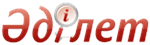 Об утверждении перечня клинических базПриказ Министра здравоохранения и социального развития Республики Казахстан от 30 января 2015 года № 51. Зарегистрирован в Министерстве юстиции Республики Казахстан 29 апреля 2015 года № 10852      В соответствии c подпунктом 78) пункта 1 статьи 7 Кодекса Республики Казахстан от 18 сентября 2009 года «О здоровье народа и системе здравоохранения» ПРИКАЗЫВАЮ:
      1. Утвердить прилагаемый перечень клинических баз.
      2. Департаменту науки и человеческих ресурсов Министерства здравоохранения и социального развития Республики Казахстан обеспечить:
      1) государственную регистрацию настоящего приказа в Министерстве юстиции Республики Казахстан;
      2) в течение десяти календарных дней после государственной регистрации настоящего приказа в Министерстве юстиции Республики Казахстан направление на официальное опубликование в периодические печатные издания и информационно-правовой системе «Әділет»;
      3) размещение настоящего приказа на интернет-ресурсе Министерства здравоохранения и социального развития Республики Казахстан;
      4) в течение 10 рабочих дней после государственной регистрации настоящего приказа в Министерстве юстиции Республики Казахстан представление в Департамент юридической службы Министерства здравоохранения и социального развития Республики Казахстан сведений об исполнении мероприятий, предусмотренных подпунктами 1), 2) и 3) настоящего пункта.
      3. Контроль за исполнением настоящего приказа возложить на первого вице-министра здравоохранения и социального развития Республики Казахстан Каирбекову С.З.
      4. Настоящий приказ вводится в действие по истечении десяти календарных дней после дня его первого официального опубликования.      Министр здравоохранения
      и социального развития
      Республики Казахстан                       Т. Дуйсенова      СОГЛАСОВАНО
      Министр юстиции
      Республики Казахстан
      _________________ Б. Имашев
      17 апреля 2015 год      СОГЛАСОВАНО
      Министр национальной экономики
      Республики Казахстан
      _________________ Е. Досаев
      2 апреля 2015 год  Утвержден               
 Приказом Министра           
 здравоохранения            
 и социального развития        
 Республики Казахстан         
 от 30 января 2015 года № 51          Перечень клинических баз      1. Клинические базы Республиканского государственного предприятия на праве хозяйственного ведения «Казахский национальный медицинский университет имени С.Д. Асфендиярова»:
      1) Республиканское государственное предприятие на праве хозяйственного ведения «Республиканский научно-практический центр психиатрии, психотерапии и наркологии» Министерства здравоохранения и социального развития Республики Казахстан;
      2) Республиканское государственное казенное предприятие «Национальный центр проблем туберкулеза Республики Казахстан» Министерства здравоохранения и социального развития Республики Казахстан;
      3) Акционерное общество «Научный центр урологии имени академика Б.У. Джарбусынова» Министерства здравоохранения и социального развития Республики Казахстан;
      4) Акционерное общество «Казахский ордена «Знак Почета» научно-исследовательский институт глазных болезней» Министерства здравоохранения и социального развития Республики Казахстан;
      5) Республиканское государственное казенное предприятие «Научный центр педиатрии и детской хирургии» Министерства здравоохранения и социального развития Республики Казахстан;
      6) Республиканское государственное предприятие на праве хозяйственного ведения «Казахский научно-исследовательский институт онкологии и радиологии» Министерства здравоохранения и социального развития Республики Казахстан;
      7) Республиканское государственное предприятие на праве хозяйственного ведения «Научно-исследовательский кожно-венерологический институт» Министерства здравоохранения и социального развития Республики Казахстан;
      8) Республиканское государственное предприятие на праве хозяйственного ведения «Научно-исследовательский институт кардиологии и внутренних болезней» Министерства здравоохранения и социального развития Республики Казахстан;
      9) Республиканское государственное казенное предприятие «Республиканский клинический госпиталь для инвалидов Отечественной войны» Министерства здравоохранения и социального развития Республики Казахстан;
      10) Акционерное общество «Национальный научный центр хирургии имени А.Н. Сызганова» Министерства здравоохранения и социального развития Республики Казахстан;
      11) Республиканское государственное предприятие на праве хозяйственного ведения «Научный центр акушерства, гинекологии и перинатологии» Министерства здравоохранения и социального развития Республики Казахстан;
      12) Республиканское государственное казенное предприятие «Республиканский центр крови» Министерства здравоохранения и социального развития Республики Казахстан;
      13) Государственное коммунальное предприятие на праве хозяйственного ведения "Алматинская многопрофильная клиническая больница" государственного учреждения Управления здравоохранения акимата Алматинской области;
      14) Государственное коммунальное предприятие на праве хозяйственного ведения «Городская больница скорой неотложной помощи» управления здравоохранения города Алматы;
      15) Государственное коммунальное предприятие на праве хозяйственного ведения «Городской родильный дом № 1» управления здравоохранения города Алматы;
      16) Государственное коммунальное предприятие на праве хозяйственного ведения «Городской родильный дом № 4» управления здравоохранения города Алматы;
      17) Государственное коммунальное предприятие на праве хозяйственного ведения «Городской родильный дом № 5» управления здравоохранения города Алматы;
      18) Государственное казенное коммунальное предприятие «Городское патолого-анатомическое бюро» управления здравоохранения города Алматы;
      19) Государственное коммунальное предприятие на праве хозяйственного ведения «Центр детской неотложной медицинской помощи» управления здравоохранения города Алматы;
      20) Государственное коммунальное предприятие на праве хозяйственного ведения «Центральная городская клиническая больница» управления здравоохранения города Алматы;
      21) Государственное коммунальное предприятие на праве хозяйственного ведения «Городская клиническая больница № 1» управления здравоохранения города Алматы;
      22) Государственное коммунальное предприятие на праве хозяйственного ведения «Городская клиническая больница № 4» управления здравоохранения города Алматы;
      23) Государственное коммунальное предприятие на праве хозяйственного ведения «Городская клиническая больница № 5» управления здравоохранения города Алматы;
      24) Государственное коммунальное предприятие на праве хозяйственного ведения «Городская клиническая больница № 7» управления здравоохранения города Алматы;
      25) Государственное коммунальное предприятие на праве хозяйственного ведения «Станция скорой медицинской помощи» управления здравоохранения города Алматы;
      26) Государственное коммунальное предприятие на праве хозяйственного ведения «Городская поликлиника № 1» управления здравоохранения города Алматы;
      27) Государственное коммунальное предприятие на праве хозяйственного ведения «Городская поликлиника № 2» управления здравоохранения города Алматы;
      28) Государственное коммунальное предприятие на праве хозяйственного ведения «Городская поликлиника № 3» управления здравоохранения города Алматы;
      29) Государственное коммунальное предприятие на праве хозяйственного ведения «Городская поликлиника № 4» управления здравоохранения города Алматы;
      30) Государственное коммунальное предприятие на праве хозяйственного ведения «Городская поликлиника № 8» управления здравоохранения города Алматы;
      31) Государственное коммунальное предприятие на праве хозяйственного ведения «Городская поликлиника № 10» управления здравоохранения города Алматы;
      32) Государственное коммунальное предприятие на праве хозяйственного ведения «Городская поликлиника № 12» управления здравоохранения города Алматы;
      33) Государственное коммунальное предприятие на праве хозяйственного ведения «Городская поликлиника № 13» управления здравоохранения города Алматы;
      34) Государственное казенное коммунальное предприятие «Городская поликлиника № 14» управления здравоохранения города Алматы;
      35) Государственное коммунальное предприятие на праве хозяйственного ведения «Городская поликлиника № 16» управления здравоохранения города Алматы;
      36) Государственное коммунальное предприятие на праве хозяйственного ведения «Городская поликлиника № 17» управления здравоохранения города Алматы;
      37) Государственное коммунальное предприятие на праве хозяйственного ведения «Городская поликлиника № 20» управления здравоохранения города Алматы;
      38) Государственное коммунальное предприятие на праве хозяйственного ведения «Городская больница «Алатау» управления здравоохранения города Алматы;
      39) Коммунальное государственное казенное предприятие «Городская клиническая инфекционная больница имени Изатимы Жекеновой» управления здравоохранения города Алматы;
      40) Коммунальное государственное казенное предприятие «Детская городская клиническая инфекционная больница» управления здравоохранения города Алматы;
      41) Государственное коммунальное предприятие на праве хозяйственного ведения «Детская городская клиническая больница № 2» управления здравоохранения города Алматы;
      42) Государственное коммунальное предприятие на праве хозяйственного ведения «Городская детская поликлиника № 1» управления здравоохранения города Алматы;
      43) Государственное коммунальное предприятие на праве хозяйственного ведения «Городская детская поликлиника № 3» управления здравоохранения города Алматы;
      44) Государственное коммунальное предприятие на праве хозяйственного ведения «Городская детская поликлиника № 4» управления здравоохранения города Алматы;
      45) Государственное коммунальное предприятие на праве хозяйственного ведения «Городская детская поликлиника № 7» управления здравоохранения города Алматы;
      46) Государственное коммунальное предприятие на праве хозяйственного ведения «Городская детская поликлиника № 8» управления здравоохранения города Алматы;
      47) Государственное коммунальное предприятие на праве хозяйственного ведения «Центр перинатологии и детской кардиохирургии» Управления здравоохранения города Алматы;
      48) Государственное коммунальное предприятие на праве хозяйственного ведения «Городской родильный дом № 2» управления здравоохранения города Алматы;
      49) Государственное коммунальное предприятие на праве хозяйственного ведения «Детская стоматологическая поликлиника» управления здравоохранения города Алматы;
      50) Государственное коммунальное предприятие на праве хозяйственного ведения «Городской центр паллиативной помощи» управления здравоохранения города Алматы;
      51) Государственное коммунальное предприятие на праве хозяйственного ведения «Кожно-венерологический диспансер» управления здравоохранения города Алматы;
      52) Государственное коммунальное предприятие на праве хозяйственного ведения «Алматинский онкологический центр» управления здравоохранения города Алматы;
      53) Государственное коммунальное предприятие на праве хозяйственного ведения «Городской ревматологический центр» управления здравоохранения города Алматы;
      54) Государственное коммунальное предприятие на праве хозяйственного ведения «Городской кардиологический центр» управления здравоохранения города Алматы;
      55) Государственное коммунальное предприятие на праве хозяйственного ведения «Городская студенческая поликлиника» управления здравоохранения города Алматы;
      56) Государственное коммунальное предприятие на праве хозяйственного ведения «Городская поликлиника № 5» управления здравоохранения города Алматы;
      57) Государственное коммунальное предприятие на праве хозяйственного ведения «Городская поликлиника № 11» управления здравоохранения города Алматы;
      58) Государственное коммунальное предприятие на праве хозяйственного ведения «Городская поликлиника № 15» управления здравоохранения города Алматы;
      59) Государственное коммунальное предприятие на праве хозяйственного ведения «Городская поликлиника № 18» управления здравоохранения города Алматы;
      60) Государственное коммунальное предприятие на праве хозяйственного ведения «Городская поликлиника Ветеранов Отечественной войны» управления здравоохранения города Алматы;
      61) Государственное коммунальное предприятие на праве хозяйственного ведения «Центр по профилактике и борьбе с синдромом приобретенного иммунного дефицита (далее – СПИД)» управления здравоохранения города Алматы;
      62) Алматинский филиал Республиканского государственного казенного предприятия «Центр судебной медицины Министерства юстиции Республики Казахстан»;
      63) Государственное коммунальное предприятие на праве хозяйственного ведения «Городская детская больница № 1» управления здравоохранения акимата Жамбылской области;
      64) Государственное коммунальное предприятие на праве хозяйственного ведения «Городской перинатальный центр» управления здравоохранения акимата Жамбылской области;
      65) Государственное коммунальное предприятие на праве хозяйственного ведения «Городская поликлиника № 2» управления здравоохранения акимата Жамбылской области;
      66) Государственное коммунальное предприятие на праве хозяйственного ведения «Городская поликлиника № 4» управления здравоохранения акимата Жамбылской области;
      67) Государственное коммунальное предприятие на праве хозяйственного ведения «Талдыкорганская городская больница» государственного учреждения управления здравоохранения Алматинской области акимата Алматинской области;
      68) Государственное коммунальное предприятие на праве хозяйственного ведения «Городская поликлиника № 1» управления здравоохранения акимата Жамбылской области;
      69) Коммунальное государственное казенное предприятие «Шымкентская городская больница скорой медицинской помощи» управления здравоохранения Южно-Казахстанской области;
      70) Учреждение «Клиника Международного Казахско-Турецкого Университета имени Хожди Ахмета Ясави»;
      71) Государственное коммунальное предприятие на праве хозяйственного ведения «Городская больница № 1» управления здравоохранения акимата Жамбылской области;
      72) Государственное коммунальное предприятие на праве хозяйственного ведения «Городской центр крови» управления здравоохранения города Алматы;
      73) Государственное коммунальное предприятие на праве хозяйственного ведения «Алматинская региональная детская клиническая больница» государственного учреждения «Управления здравоохранения Алматинской области»;
      74) Государственное коммунальное предприятие на праве хозяйственного ведения «Алматинский областной кожно-венерологический диспансер» государственного учреждения «Управления здравоохранения Алматинской области» акимата Алматинской области;
      75) Государственное коммунальное предприятие на праве хозяйственного ведения «Областная клиническая больница» управления здравоохранения акимата Западно-Казахстанской области;
      76) Государственное коммунальное предприятие на праве хозяйственного ведения «Областной перинатальный центр» управления здравоохранения Западно-Казахстанской области;
      77) Государственное коммунальное предприятие на праве хозяйственного ведения «Областной перинатальный центр» управления здравоохранения Алматинской области;
      78) Государственное коммунальное предприятие на праве хозяйственного ведения «Областная больница города Талдыкорган» государственного учреждения «управления здравоохранения акима Алматинской области» акимата Алматинской области;
      79) Государственное коммунальное предприятие на праве хозяйственного ведения «Областная детская больница» государственного учреждения «Управление здравоохранения Алматинской области» акимата Алматинской области;
      80) Государственное коммунальное предприятие на праве хозяйственного ведения «Родильный дом города Есик» государственного учреждения «Управления здравоохранения Алматинской области»;
      81) Государственное коммунальное предприятие на праве хозяйственного ведения «Жамбылский областной перинатальный центр управления здравоохранения акимата Жамбылской области»;
      82) Государственное коммунальное предприятие на праве хозяйственного ведения «Городская станция скорой медицинской помощи» управления здравоохранения акимата Жамбылской области;
      83) Государственное коммунальное предприятие на праве хозяйственного ведения «Жамбылская областная больница» управления здравоохранения Жамбылской области;
      84) Коммунальное государственное казенное предприятие «Жамбылская областная детская больница» управления здравоохранения аимата Жамбылской области;
      85) Государственное коммунальное предприятие на праве хозяйственного ведения «Карасайская Центральная районная больница» управления здравоохранения Алматинской области;
      86) Государственное коммунальное предприятие на праве хозяйственного ведения «Талгарская центральная районная больница» государственного учреждения «управления здравоохранения Алматинской области»;
      87) Государственное коммунальное предприятие на праве хозяйственного ведения «Областной кардиологический центр» государственного учреждения «Управления здравоохранения Алматинской области»;
      88) Государственное коммунальное предприятие на праве хозяйственного ведения «Областная больница» акимата Северо-Казахстанской области управления здравоохранения Северо-Казахстанской области;
      89) Государственное коммунальное предприятие на праве хозяйственного ведения «Детская областная больница» акимата Северо-Казахстанской области управления здравоохранения Северо-Казахстанской области;
      90) Государственное коммунальное предприятие на праве хозяйственного ведения «Областная детская многопрофильная больница» управления здравоохранения Западно-Казахстанской области;
      91) Государственное коммунальное предприятие на праве хозяйственного ведения «Областной медицинский центр», управления здравоохранения Кызылординской области;
      92) Государственное коммунальное казенное предприятие «Областная детская больница с консультативно-диагностической поликлиникой», управления здравоохранения Кызылординской области;
      93) Государственное коммунальное предприятие на праве хозяйственного ведения «Илийская центральная районная больница», управления здравоохранения акимата Алматинской области;
      94) Государственное коммунальное предприятие на праве хозяйственного ведения «Восточно-Казахстанская областная больница» Управления здравоохранения Восточно-Казахстанского областного акимата;
      95) Государственное коммунальное предприятие на праве хозяйственного ведения «Енбекшиказахская центральная районная больница» государственного учреждения «Управление здравоохранения Алматинской области» акимата Алматинской области;
      96) Государственное коммунальное казенное предприятие «Мангистауская областная больница» управления здравоохранения Мангистауской области;
      97) Государственное коммунальное предприятие на праве хозяйственного ведения «Областной перинатальный центр» управления здравоохранения Мангистауской области акимата Мангистауской области.
      2. Клинические базы Акционерного общества «Казахский медицинский университет непрерывного образования»:
      1) Республиканское государственное предприятие на праве хозяйственного ведения «Научно-исследовательский кожно-венерологический институт» Министерства здравоохранения и социального развития Республики Казахстан;
      2) Республиканское государственное казенное предприятие «Национальный центр проблем туберкулеза» Республики Казахстан Министерства здравоохранения и социального развития Республики Казахстан;
      3) Акционерное общество «Казахский ордена «Знак почета» научно-исследовательский институт глазных болезней» Министерства здравоохранения и социального развития Республики Казахстан;
      4) Республиканское государственное предприятие на праве хозяйственного ведения «Казахский научно-исследовательский институт онкологии и радиологии» Министерства здравоохранения и социального развития Республики Казахстан;
      5) Республиканское государственное предприятие на праве хозяйственного ведения «Национальный Центр проблем формирования здорового образа жизни» Министерства здравоохранения и социального развития Республики Казахстан;
      6) Акционерное общество «Национальный научный центр хирургии имени А.Н. Сызганова» Министерства здравоохранения и социального развития Республики Казахстан;
      7) Республиканское государственное казенное предприятие «Научный центр гигиены и эпидемиологии имени Хамзы Жуматова» Комитета по защите прав потребителей Министерства национальной экономики Республики Казахстан;
      8) Республиканское государственное казенное предприятие «Научный центр педиатрии и детской хирургии» Министерства здравоохранения и социального развития Республики Казахстан;
      9) Республиканское государственное казенное предприятие «Научно-практический центр санитарно-эпидемиологической экспертизы и мониторинга» Комитета по защите прав потребителей Министерства национальной экономики Республики Казахстан;
      10) Республиканское государственное казенное предприятие «Центр санитарно-эпидемиологической экспертизы города Алматы» Комитета по защите прав потребителей Министерства национальной экономики Республики Казахстан;
      11) Республиканское государственное предприятие на праве хозяйственного ведения «Научно-исследовательский институт кардиологии и внутренних болезней» Министерства здравоохранения и социального развития Республики Казахстан;
      12) Республиканское государственное казенное предприятие «Республиканский детский реабилитационный центр «Балбулак» Министерства здравоохранения и социального развития Республики Казахстан;
      13) Акционерное общество «Научный центр урологии имени Б.У. Джарбусынова» Министерства здравоохранения и социального развития Республики Казахстан;
      14) Республиканское государственное казенное предприятие «Республиканский клинический госпиталь для инвалидов Отечественной войны» Министерства здравоохранения и социального развития Республики Казахстан;
      15) Республиканское государственное казенное предприятие «Республиканский центр крови» Министерства здравоохранения и социального развития Республики Казахстан;
      16) Республиканское государственное предприятие на праве хозяйственного ведения «Республиканский научно-практический центр психиатрии, психотерапии и наркологии» Министерства здравоохранения и социального развития Республики Казахстан;
      17) Акционерное общество «Национальный научный медицинский центр»;
      18) Республиканское государственное предприятие на праве хозяйственного ведения «Научно-производственный центр трансфузиологии» Министерства здравоохранения и социального развития Республики Казахстан;
      19) Государственное коммунальное предприятие на праве хозяйственного ведения «Центральная городская клиническая больница» управления здравоохранения города Алматы;
      20) Государственное коммунальное предприятие на праве хозяйственного ведения «Городская клиническая больница № 1» управления здравоохранения города Алматы;
      21) Государственное коммунальное предприятие на праве хозяйственного ведения «Городская клиническая больница № 7» управления здравоохранения города Алматы;
      22) Государственное коммунальное предприятие на праве хозяйственного ведения «Центр детской неотложной помощи» управления здравоохранения города Алматы»;
      23) Государственное коммунальное предприятие на праве хозяйственного ведения «Детская городская клиническая больница № 2» управления здравоохранения города Алматы;
      24) Государственное коммунальное предприятие на праве хозяйственного ведения «Городская поликлиника № 1» управления здравоохранения города Алматы;
      25) Государственное коммунальное предприятие на праве хозяйственного ведения «Центр психического здоровья» управления здравоохранения города Алматы;
      26) Государственное коммунальное казенное предприятие «Детская городская клиническая инфекционная больница» управления здравоохранения города Алматы;
      27) Государственное коммунальное казенное предприятие «Городская клиническая инфекционная больница имени И.С. Жекеновой» управления здравоохранения города Алматы;
      28) Государственное коммунальное предприятие на праве хозяйственного ведения «Городская студенческая поликлиника» управления здравоохранения города Алматы;
      29) Государственное коммунальное предприятие на праве хозяйственного ведения «Городской перинатальный центр» управления здравоохранения города Алматы;
      30) Государственное коммунальное предприятие на праве хозяйственного ведения «Городская клиническая больница № 5» управления здравоохранения города Алматы;
      31) Государственное коммунальное предприятие на праве хозяйственного ведения «Городская больница скорой неотложной помощи» управления здравоохранения города Алматы;
      32) Государственное коммунальное предприятие на праве хозяйственного ведения «Центр по профилактике и борьбе со СПИД» управления здравоохранения города Алматы;
      33) Государственное коммунальное предприятие на праве хозяйственного ведения «Городской кардиологический центр» управления здравоохранения города Алматы;
      34) Государственное коммунальное предприятие на праве хозяйственного ведения «Станция скорой медицинской помощи» управления здравоохранения города Алматы;
      35) Государственное коммунальное предприятие на праве хозяйственного ведения «Городская поликлиника № 8» управления здравоохранения города Алматы;
      36) Государственное коммунальное предприятие на праве хозяйственного ведения «Городской родильный дом № 2» управления здравоохранения города Алматы;
      37) Государственное коммунальное предприятие на праве хозяйственного ведения «Городской родильный дом № 4» управления здравоохранения города Алматы;
      38) Государственное коммунальное предприятие на праве хозяйственного ведения «Городской родильный дом № 5» управления здравоохранения города Алматы;
      39) Государственное коммунальное предприятие на праве хозяйственного ведения «Алматинский онкологический центр» управления здравоохранения города Алматы;
      40) Государственное коммунальное предприятие на праве хозяйственного ведения «Городской наркологический центр медико-социальной коррекции» управления здравоохранения города Алматы;
      41) Государственное коммунальное предприятие на праве хозяйственного ведения «Городской центр паллиативной помощи» управления здравоохранения города Алматы;
      42) Государственное коммунальное предприятие на праве хозяйственного ведения «Городская детская поликлиника № 1» Государственного учреждения управления здравоохранения города Алматы;
      43) Государственное коммунальное предприятие на праве хозяйственного ведения «Городской центр крови» управления здравоохранения города Алматы;
      44) Государственное коммунальное предприятие на праве хозяйственного ведения «Городской центр репродукции человека» управления здравоохранения города Алматы;
      45) Государственное коммунальное предприятие на праве хозяйственного ведения «Центр перинатологии и детской кардиохирургии» управления здравоохранения города Алматы;
      46) Государственное коммунальное предприятие на праве хозяйственного ведения «Городская клиническая больница № 4» управления здравоохранения города Алматы;
      47) Государственное коммунальное предприятие на праве хозяйственного ведения «Городская поликлиника № 4» управления здравоохранения города Алматы;
      48) Государственное коммунальное предприятие на праве хозяйственного ведения «Городская поликлиника № 5» управления здравоохранения города Алматы;
      49) Государственное коммунальное предприятие на праве хозяйственного ведения «Городская поликлиника № 16» управления здравоохранения города Алматы;
      50) Государственное коммунальное предприятие на праве хозяйственного ведения «Городская поликлиника № 17» управления здравоохранения города Алматы;
      51) Государственное коммунальное предприятие на праве хозяйственного ведения «Городская поликлиника № 22» управления здравоохранения города Алматы;
      52) Государственное коммунальное предприятие на праве хозяйственного ведения «Городская поликлиника № 24» управления здравоохранения города Алматы;
      53) Государственное коммунальное предприятие на праве хозяйственного ведения «Городская поликлиника № 25» управления здравоохранения города Алматы;
      54) Государственное коммунальное казенное предприятие «Городской ревматологический центр» управления здравоохранения города Алматы;
      55) Государственное коммунальное предприятие на праве хозяйственного ведения «Городской родильный дом № 1» управления здравоохранения города Алматы;
      56) Государственное коммунальное предприятие на праве хозяйственного ведения «Городская поликлиника № 12» управления здравоохранения города Алматы;
      57) Государственное коммунальное предприятие на праве хозяйственного ведения «Городская детская поликлиника № 7» управления здравоохранения города Алматы;
      58) Государственное коммунальное казенное предприятие «Городское патологоанатомическое бюро» управления здравоохранения города Алматы;
      59) Государственное коммунальное предприятие на праве хозяйственного ведения «Городская поликлиника № 1» управления здравоохранения города Астаны»;
      60) Государственное коммунальное предприятие на праве хозяйственного ведения «Городская поликлиника № 2» акимата города Астаны»;
      61) Государственное коммунальное предприятие на праве хозяйственного ведения «Городская поликлиника № 4» акимата города Астаны»;
      62) Государственное коммунальное предприятие на праве хозяйственного ведения «Городская поликлиника № 5» акимата города Астаны»;
      63) Государственное коммунальное предприятие на праве хозяйственного ведения «Городская поликлиника № 6» акимата города Астаны»;
      64) Государственное коммунальное предприятие на праве хозяйственного ведения «Городская поликлиника № 7» акимата города Астаны»;
      65) Государственное коммунальное предприятие на праве хозяйственного ведения «Городская поликлиника № 8» управления здравоохранения города Астаны»;
      66) Государственное коммунальное предприятие на праве хозяйственного ведения «Городская больница № 1» управления здравоохранения города Астаны»;
      67) Государственное коммунальное предприятие на праве хозяйственного ведения «Городская больница № 2» управления здравоохранения города Астаны;
      68) Государственное коммунальное казенное предприятие «Медицинский центр проблем психического здоровья» акимата города Астаны;
      69) Государственное коммунальное предприятие на праве хозяйственного ведения «Центр медико-социальной реабилитации» управления здравоохранения города Астаны;
      70) Государственное коммунальное казенное предприятие «Городской противотуберкулезный диспансер» управления здравоохранения города Астаны;
      71) Государственное коммунальное предприятие на праве хозяйственного ведения «Перинатальный центр № 3» управления здравоохранения города Астаны;
      72) Государственное коммунальное предприятие на праве хозяйственного ведения «Онкологический диспансер» акимата города Астаны;
      73) Государственное коммунальное предприятие на праве хозяйственного ведения «Перинатальный центр № 1» акимата города Астаны;
      74) Государственное коммунальное предприятие на праве хозяйственного ведения «Перинатальный центр № 2» управления здравоохранения города Астаны;
      75) Государственное коммунальное предприятие на праве хозяйственного ведения «Городская детская больница № 1» управления здравоохранения города Астаны;
      76) Государственное коммунальное предприятие на праве хозяйственного ведения «Городская детская больница № 2» управления здравоохранения города Астаны;
      77) Государственное коммунальное казенное предприятие «Городская инфекционная больница» акимата города Астаны;
      78) Государственное коммунальное казенное предприятие «Городская детская инфекционная больница» управления здравоохранения города Астаны;
      79) Государственное коммунальное предприятие на праве хозяйственного ведения «Центр дерматологии и профилактики болезней, передающихся половым путем» управления здравоохранения города Астаны;
      80) Государственное коммунальное казенное предприятие «Центр по профилактике и борьбе со СПИД» акимата города Астаны;
      81) Республиканское государственное казенное предприятие «Центр санитарно-эпидемиологической экспертизы города Астана» Комитета по защите прав потребителей Министерства национальной экономики Республики Казахстан;
      82) Государственное коммунальное учреждение «Специализированный Дом ребенка» управления здравоохранения города Астаны;
      83) Государственное коммунальное предприятие на праве хозяйственного ведения «Алматинская многопрофильная клиническая больница» управления здравоохранения Алматинской области;
      84) Государственное коммунальное предприятие на праве хозяйственного ведения «Алматинский областной кожно-венерологический диспансер» управления здравоохранения Алматинской области;
      85) Государственное коммунальное предприятие на праве хозяйственного ведения «Алматинская региональная детская клиническая больница» управления здравоохранения Алматинской области;
      86) Государственное коммунальное казенное предприятие «Межрайонный противотуберкулезный диспансер» управления здравоохранения города Алматы;
      87) Товарищество с ограниченной ответственностью «Health & Beauty Plaza»;
      88) Товарищество с ограниченной ответственностью «Международный центр охраны зрения»;
      89) Товарищество с ограниченной ответственностью «Медицинский центр Сәби ана»;
      90) Товарищество с ограниченной ответственностью «Burc Medical»;
      91) Товарищество с ограниченной ответственностью «Центр Неврологии, эпилептологии и ЭЭГ»;
      92) Товарищество с ограниченной ответственностью «Первый Казахстанский медицинский центр гирудотерапии «Гирудо»;
      93) Товарищество с огранченной ответственностью «Институт болезней суставов»;
      94) Товарищество с ограниченной ответственностью «Научно-клинический центр кардиохирургии и трансплантологии».
      3. Клинические базы Акционерного общества «Медицинский университет Астана»:
      1) Акционерное общество «Национальный научный медицинский центр» Министерства здравоохранения и социального развития Республики Казахстан;
      2) Республиканское государственное предприятие на праве хозяйственного ведения «Научно-исследовательский институт травматологии и ортопедии» Министерства здравоохранения и социального развития Республики Казахстан;
      3) Акционерное общество «Республиканский диагностический центр»;
      4) Акционерное общество «Национальный научный центр материнства и детства»;
      5) Акционерное общество «Национальный научный кардиохирургический центр»;
      6) Акционерное общество «Национальный научный центр онкологии и трансплантологии»;
      7) Государственное коммунальное учреждение «Специализированный Дом ребенка» акимата города Астаны;
      8) Республиканское государственное казенное предприятие «Центральный клинический госпиталь для инвалидов Отечественной войны» Министерства здравоохранения и социального развития Республики Казахстан;
      9) Астанинский филиал Республиканского государственного казенного предприятия «Центр судебной медицины» Министерства юстиции Республики Казахстан;
      10) Государственное коммунальное предприятие на праве хозяйственного ведения «Городская поликлиника № 1» акимата города Астаны;
      11) Государственное коммунальное предприятие на праве хозяйственного ведения «Городская поликлиника № 2» акимата города Астаны;
      12) Государственное коммунальное предприятие на праве хозяйственного ведения «Городская поликлиника № 3» акимата города Астаны;
      13) Государственное коммунальное предприятие на праве хозяйственного ведения «Городская поликлиника № 4» акимата города Астаны;
      14) Государственное коммунальное предприятие на праве хозяйственного ведения «Городская поликлиника № 5» акимата города Астаны;
      15) Государственное коммунальное предприятие на праве хозяйственного ведения «Городская поликлиника № 6» акимата города Астаны;
      16) Государственное коммунальное предприятие на праве хозяйственного ведения «Городская поликлиника № 7» акимата города Астаны;
      17) Государственное коммунальное предприятие на праве хозяйственного ведения «Городская поликлиника № 8» акимата города Астаны;
      18) Государственное коммунальное предприятие на праве хозяйственного ведения «Центр первичной медико-санитарной помощи «Шапагат» акимата города Астаны;
      19) Государственное коммунальное предприятие на праве хозяйственного ведения «Городская поликлиника № 10» акимата города Астаны;
      20) Государственное коммунальное предприятие на праве хозяйственного ведения «Городская станция скорой медицинской помощи» акимата города Астаны;
      21) Государственное коммунальное предприятие на праве хозяйственного ведения «Городская больница № 1» акимата города Астаны;
      22) Государственное коммунальное предприятие на праве хозяйственного ведения «Городская больница № 2» акимата города Астаны;
      23) Государственное коммунальное казенное предприятие «Медицинский центр проблем психического здоровья» акимата города Астаны;
      24) Государственное коммунальное предприятие на праве хозяйственного ведения «Центр медико-социальной реабилитации» акимата города Астаны;
      25) Государственное коммунальное казенное предприятие «Противотуберкулезный диспансер города Астаны» акимата города Астаны;
      26) Государственное коммунальное предприятие на праве хозяйственного ведения «Перинатальный центр № 3» акимата города Астаны;
      27) Государственное коммунальное предприятие на праве хозяйственного ведения «Онкологический диспансер» акимата города Астаны;
      28) Государственное коммунальное предприятие на праве хозяйственного ведения «Перинатальный центр № 2» акимата города Астаны;
      29) Государственное коммунальное предприятие на праве хозяйственного ведения «Городская детская больница № 1» акимата города Астаны;
      30) Государственное коммунальное предприятие на праве хозяйственного ведения «Городская детская больница № 2» акимата города Астаны;
      31) Государственное коммунальное казенное предприятие «Городская инфекционная больница» акимата города Астаны;
      32) Государственное коммунальное казенное предприятие «Городская детская инфекционная больница» акимата города Астаны;
      33) Государственное коммунальное предприятие на праве хозяйственного ведения «Учебно-практический центр семейной медицины «Демеу» акимата города Астаны;
      34) Товарищество с ограниченной ответственностью «Учебно-клинический центр» акимата города Астаны;
      35) Государственное коммунальное предприятие на праве хозяйственного ведения «Центр дерматологии и профилактики болезней, передающихся половым путем города Астаны» акимата города Астана;
      36) Государственное коммунальное казенное предприятие «Центр по профилактике и борьбе со СПИД» акимата города Астаны;
      37) Республиканское государственное казенное предприятие «Центр санитарно-эпидемиологической экспертизы города Астаны» Комитета по защите прав потребителей Министерства национальной экономики Республики Казахстан;
      38) Государственное коммунальное предприятие на праве хозяйственного ведения «Перинатальный центр № 1» акимата города Астаны;
      39) Республиканское государственное казенное предприятие «Центр судебной медицины» Министерства юстиции Республики Казахстан;
      40) Государственное коммунальное предприятие на праве хозяйственного ведения «Патологоанатомическое бюро» акимата города Астаны;
      41) Товарищество с ограниченной ответственностью «Учебно-клинический центр «Стоматология»;
      42) Коммунальное государственное учреждение «Детское психоневрологическое медико-социальное учреждение» акимата города Астаны;
      43) Коммунальное государственное учреждение «Медико-социальное учреждение для престарелых и инвалидов» акимата города Астаны;
      44) Республиканское государственное предприятие на праве хозяйственного ведения «Научно-производственный центр трансфузиологии» Министерства здравоохранения и социального развития Республики Казахстан;
      45) Республиканское государственное предприятие «Больница Медицинского центра Управления делами Президента Республики Казахстан» на праве хозяйственного ведения;
      46) Товарищество с ограниченной ответственностью «Медицинский центр МУА»;
      47) Товарищество с ограниченной ответственностью «ЧЛХ»;
      48) Товарищество с ограниченной ответственностью «СамұрықМедҚызмет»;
      49) Государственное коммунальное предприятие на праве хозяйственного ведения «Степногорская центральная городская больница» управления здравоохранения Акмолинской области;
      50) Республиканское государственное казенное предприятие «Акмолинский областной центр санитарно-эпидемиологической экспертизы» Комитета по защите прав потребителей Министерства национальной экономики Республики Казахстан;
      51) Государственное учреждение «Степногорский региональный противотуберкулезный диспансер» управления здравоохранения Акмолинской области;
      52) Государственное коммунальное казенное предприятие «Степногорская региональная психиатрическая больница» управления здравоохранения Акмолинской области;
      53) Государственное коммунальное предприятие на праве хозяйственного ведения «Акмолинская областная больница» управления здравоохранения Акмолинской области;
      54) Государственное коммунальное предприятие на праве хозяйственного ведения «Акмолинская областная больница № 2» при управлении здравоохранения Акмолинской области;
      55) Государственное коммунальное предприятие на праве хозяйственного ведения «Акмолинская областная детская больница» управления здравоохранения Акмолинской области;
      56) Государственное коммунальное предприятие на праве хозяйственного ведения «Перинатальный центр» управления здравоохранения Акмолинской области;
      57) Государственное коммунальное казенное предприятие «Акмолинская областная психиатрическая больница» управления здравоохранения Акмолинской области;
      58) Государственное коммунальное казенное предприятие «Акмолинский областной противотуберкулезный диспансер имени Коныратбека Курманбаева» управления здравоохранения Акмолинской области;
      59) Государственное коммунальное предприятие на праве хозяйственного ведения «Областной кожно-венерологический диспансер» управления здравоохранения Акмолинской области;
      60) Государственное коммунальное предприятие на праве хозяйственного ведения «Акмолинский областной онкологический диспансер» управления здравоохранения Акмолинской области;
      61) Государственное коммунальное предприятие на праве хозяйственного ведения «Кокшетауская городская больница» управления здравоохранения Акмолинской области;
      62) Государственное коммунальное предприятие на праве хозяйственного ведения «Станция скорой медицинской помощи» управления здравоохранения Акмолинской области;
      63) Государственное коммунальное предприятие на праве хозяйственного ведения «Областная больница» управления здравоохранения Северо-Казахстанской области;
      64) Государственное коммунальное предприятие на праве хозяйственного ведения «Детская областная больница» управления здравоохранения Северо-Казахстанской области;
      65) Государственное коммунальное предприятие на праве хозяйственного ведения «Кардиологический центр» управления здравоохранения Северо-Казахстанской области;
      66) Республиканское государственное казенное предприятие «Северо-Казахстанский областной центр санитарно-эпидемиологической экспертизы» Комитета по защите прав потребителей Министерства национальной экономики Республики Казахстан;
      67) Государственное коммунальное предприятие на праве хозяйственного ведения «Психоневрологический диспансер» управления здравоохранения Северо-Казахстанской области;
      68) Государственное коммунальное предприятие на праве хозяйственного ведения «Областной онкологический диспансер» управления здравоохранения Северо-Казахстанской области;
      69) Государственное коммунальное предприятие на праве хозяйственного ведения «Областной кожно-венерологический диспансер» управления здравоохранения Северо-Казахстанской области;
      70) Государственное коммунальное казенное предприятие «Областной противотуберкулезный диспансер» управления здравоохранения Северо-Казахстанской области;
      71) Государственное коммунальное предприятие на праве хозяйственного ведения «Областной перинатальный центр» управления здравоохранения Северо-Казахстанской области;
      72) Государственное коммунальное казенное предприятие «Костанайская областная детская больница» управления здравоохранения Костанайской области;
      73) Государственное коммунальное казенное предприятие «Костанайский родильный дом» управления здравоохранения Костанайской области;
      74) Государственное учреждение «Костанайский областной противотуберкулезный диспансер» управления здравоохранения Костанайской области;
      75) Государственное коммунальное казенное предприятие «Костанайский областной кожно-венерологический диспансер» управления здравоохранения Костанайской области;
      76) Государственное коммунальное казенное предприятие «Костанайская городская станция скорой неотложной медицинской помощи» управления здравоохранения Костанайской области;
      77) Коммунально-государственное предприятие «Костанайская городская больница» управления здравоохранения Костанайской области;
      78) Северо-Казахстанский филиал республиканского государственного казенного предприятия «Центр судебной медицины» Министерства юстиции Республики Казахстан;
      79) Государственное коммунальное предприятие на праве хозяйственного ведения «Городская поликлиника № 1» управления здравоохранения Северо-Казахстанской области;
      80) Государственное коммунальное предприятие на праве хозяйственного ведения «Городская поликлиника № 3» управления здравоохранения Северо-Казахстанской области;
      81) Государственное коммунальное предприятие на праве хозяйственного ведения «Городская детская поликлиника» управления здравоохранения Северо-Казахстанской области;
      82) Филиал акционерного общества «Железнодорожные госпитали медицины катастроф» - «Центральная дорожная больница»;
      83) Товарищество с ограниченной ответственностью «Академия ортопедии Астана»;
      84) Товарищество с ограниченной ответственностью «Фрезениус Медикал Кейр Казахстана».
      4. Клинические базы Республиканского государственного предприятия на праве хозяйственного ведения «Карагандинский государственний медицинский университет»:
      1) Республиканское государственное казенное предприятие «Национальный центр гигиены труда и профессиональных заболеваний» Министерства здравоохранения и социального развития Республики Казахстан;
      2) Коммунальное государственное предприятие «Детская больница города Караганды» управления здравоохранения Карагандинской области;
      3) Товарищество с ограниченной ответственностью «Медицинская фирма «Гиппократ»;
      4) Коммунальное государственное предприятие «Городская больница № 1 города Караганды» управления здравоохранения Карагандинской области;
      5) Товарищество с ограниченной ответственностью «Городской центр первичной медико-санитарной помощи»;
      6) Коммунальное государственное предприятие «Родильный дом города Караганды» управления здравоохранения Карагандинской области;
      7) Карагандинский филиал Республиканского государственного казенного предприятия «Центр судебной медицины Министерства юстиции Республики Казахстан»;
      8) Коммунальное государственное предприятие «Поликлиника № 1 города Караганды» управления здравоохранения Карагандинской области;
      9) Коммунальное государственное предприятие «Поликлиника № 2 города Караганды» управления здравоохранения Карагандинской области;
      10) Коммунальное государственное предприятие «Поликлиника № 3 города Караганды» управления здравоохранения Карагандинской области;
      11) Коммунальное государственное предприятие «Поликлиника № 4 города Караганды» управления здравоохранения Карагандинской области;
      12) Коммунальное государственное предприятие «Поликлиника № 5 города Караганды» управления здравоохранения Карагандинской области;
      13) Коммунальное государственное предприятие «Центральная больница города Абая» управления здравоохранения Карагандинской области;
      14) Коммунальное государственное учреждение «Инфекционная больница города Темиртау» управления здравоохранения Карагандинской области;
      15) Коммунальное государственное казенное предприятие «Станция скорой медицинской помощи города Темиртау» управления здравоохранения Карагандинской области;
      16) Коммунальное государственное предприятие «Центральная больница города Темиртау» управления здравоохранения Карагандинской области;
      17) Коммунальное государственное предприятие «Родильный дом города Темиртау» управления здравоохранения Карагандинской области;
      18) Коммунальное государственное предприятие «Детская больница города Темиртау» управления здравоохранения Карагандинской области;
      19) Коммунальное государственное предприятие «Поликлиника № 2 города Темиртау» управления здравоохранения Карагандинской области;
      20) Коммунальное государственное предприятие «Поликлиника № 4 города Темиртау» управления здравоохранения Карагандинской области;
      21) Товарищество с ограниченной ответственностью «Медицинский центр Жезказган»;
      22) Коммунальное государственное учреждение «Дом ребенка «Шапагат» управления здравоохранения Карагандинской области;
      23) Товарищество с ограниченной ответственностью «Клиника пластической хирургии проф.Курашева»;
      24) Товарищество с ограниченной ответственностью «Центр микрохирургии глаза»;
      25) Товарищество с ограниченной ответственностью «Диацент»;
      26) Товарищество с ограниченной ответственностью «Клиника Авиценна»;
      27) Коммунальное государственное предприятие «Областной медицинский центр» управления здравоохранения Карагандинской области;
      28) Коммунальное государственное предприятие «Областная клиническая больница» Управления здравоохранения Карагандинской области;
      29) Коммунальное государственное казенное предприятие «Областная станция скорой медицинской помощи» управления здравоохранения Карагандинской области;
      30) Коммунальное государственное предприятие «Областной центр травматологии и ортопедии имени профессора Х.Ж. Макажанова» Управления здравоохранения Карагандинской области;
      31) Коммунальное государственное предприятие «Областная детская клиническая больница» управления здравоохранения Карагандинской области;
      32) Коммунальное государственное предприятие «Областной центр крови» управления здравоохранения Карагандинской области;
      33) Коммунальное государственное предприятие «Областной кожно-венерологический диспансер» управления здравоохранения Карагандинской области;
      34) Коммунальное государственное предприятие «Областной онкологический диспансер» Управления здравоохранения Карагандинской области;
      35) Коммунальное государственное казенное предприятие «Областной детский психоневрологический диспансер» управления здравоохранения Карагандинской области;
      36) Коммунальное государственное казенное предприятие «Карагандинский областной центр по профилактике и борьбе со СПИД» управления здравоохранения Карагандинской области;
      37) Коммунальное государственное казенное предприятие «Областной противотуберкулезный диспансер» управления здравоохранения Карагандинской области;
      38) Коммунальное государственное предприятие «Областной психоневрологический диспансер» управления здравоохранения Карагандинской области;
      39) Коммунальное государственное учреждение «Областная инфекционная больница» управления здравоохранения Карагандинской области;
      40) Коммунальное государственное предприятие «Областной перинатальный центр» управления здравоохранения Карагандинской области;
      41) Коммунальное государственное предприятие «Областная челюстно-лицевая больница» Управления здравоохранения Карагандинской области;
      42) Коммунальное государственное предприятие «Областной кардиохирургический центр» управления здравоохранения Карагандинской области;
      43) Коммунальное государственное предприятие «Областной наркологический диспансер» управления здравоохранения Карагандинской области;
      44) Коммунальное государственное предприятие «Областной центр медицинской помощи ветеранам войны» управления здравоохранения Карагандинской области;
      45) Товарищество с ограниченной ответственностью «Региональный акушерско-гинекологический центр»;
      46) Республиканское государственное казенное предприятие «Карагандинский областной центр санитарно-эпидемиологической экспертизы» Комитета по защите прав потребителей Министерства национальной экономики Республики Казахстан;
      47) Коммунальное государственное казенное предприятие «Областной детский санаторий» управления здравоохранения Карагандинской области;
      48) Коммунальное государственное предприятие «Центральная больница г.Сарани» управления здравоохранения Карагандинской области;
      49) Коммунальное государственное предприятие «Поликлиника № 1 города Темиртау» управления здравоохранения Карагандинской области;
      50) Товарищество с ограниченной ответственностью «DOCTOR STOM Б»;
      51) Товарищество с ограниченной ответственностью «Эстет Стоматология».
      5. Клинические базы Республиканского государственного предприятия на праве хозяйственного ведения «Государственный медицинский университет города Семей»:
      1) Республиканское государственное казенное предприятие «Республиканский научно-практический Центр медико-социальных проблем наркомании» Министерства здравоохранения Республики Казахстан;
      2) Коммунальное государственное казенное предприятие «Центр первичной медико-санитарной помощи № 12 города Семей» Управления здравоохранения Восточно-Казахстанского областного акимата;
      3) Коммунальное государственное казенное предприятие «Больница скорой медицинской помощи города Семей» Управления здравоохранения Восточно-Казахстанского областного акимата;
      4) Коммунальное государственное предприятие на праве хозяйственного ведения «Психиатрический диспансер города Семей» управления здравоохранения Восточно-Казахстанской области;
      5) Коммунальное государственное казенное предприятие «Инфекционная больница города Семей» управления здравоохранения Восточно-Казахстанского областного акимата;
      6) Коммунальное государственное предприятие на праве хозяйственного ведения «Городская больница № 2 города Семей» управления здравоохранения Восточно-Казахстанского областного акимата;
      7) Коммунальное государственное предприятие на праве хозяйственного ведения «Кожно-венерологический диспансер города Семей» управления здравоохранения Восточно-Казахстанского областного акимата;
      8) Коммунальное государственное предприятие на праве хозяйственного ведения «Родильный дом № 2 города Семей» управления здравоохранения Восточно-Казахстанской области;
      9) Коммунальное государственное казенное предприятие «Родильный дом № 3 города Семей» Управления здравоохранения Восточно-Казахстанского областного акимата;
      10) Коммунальное государственное предприятие на праве хозяйственного ведения «Консультативно-диагностический центр города Семей» Управления здравоохранения Восточно-Казахстанского областного акимата;
      11) Государственное коммунальное предприятие на праве хозяйственного ведения «Патологоанатомическое бюро города Семей» управления здравоохранения Восточно-Казахстанского областного акимата;
      12) Семейский филиал Республиканского государственного казенного предприятия «Центр судебной медицины Министерства юстиции Республики Казахстан»;
      13) Коммунальное государственное предприятие на праве хозяйственного ведения «Наркологический диспансер города Семей» управления здравоохранения Восточно-Казахстанской области;
      14) Коммунальное государственное предприятие на праве хозяйственного ведения «Усть-Каменогорская городская больница № 1» управления здравоохранения Восточно-Казахстанского областного акимата;
      15) Коммунальное государственное предприятие на праве хозяйственного ведения «Центр матери и ребенка» Управления здравоохранения Восточно-Казахстанского областного акимата;
      16) Коммунальное государственное предприятие на праве хозяйственного ведения «Поликлиника № 1 города Павлодара» управления здравоохранения Павлодарской области акимата Павлодарской области;
      17) Коммунальное государственное предприятие на праве хозяйственного ведения «Поликлиника № 2 города Павлодара» управления здравоохранения Павлодарской области акимата Павлодарской области;
      18) Коммунальное государственное предприятие на праве хозяйственного ведения «Поликлиника № 5 города Павлодара» управления здравоохранения Павлодарской области акимата Павлодарской области;
      19) Коммунальное государственное предприятие на праве хозяйственного ведения «Павлодарская городская больница № 1» управления здравоохранения Павлодарской области акимата Павлодарской области;
      20) Коммунальное государственное предприятие на праве хозяйственного ведения «Павлодарская городская больница № 2» управления здравоохранения Павлодарской области акимата Павлодарской области;
      21) Коммунальное государственное предприятие на праве хозяйственного ведения «Павлодарская областная станция скорой медицинской помощи» управления здравоохранения Павлодарской области акимата Павлодарской области;
      22) Коммунальное государственное учреждение «Медико-социальное учреждение для престарелых и инвалидов общего типа города Семей» управления координации занятости и социальных программ Восточно-Казахстанской области»;
      23) Коммунальное государственное казенное предприятие «Поликлиника № 1 смешанного типа города Семей» управления здравоохранения Восточно-Казахстанского областного акимата;
      24) Коммунальное государственное казенное предприятие «Перинатальный центр города Семей» Управления здравоохранения Восточно-Казахстанского областного акимата;
      25) Коммунальное государственное казенное предприятие «Поликлиника № 5 смешанного типа города Семей» Управления здравоохранения Восточно-Казахстанского областного акимата;
      26) Коммунальное государственное казенное предприятие «Станция скорой неотложной медицинской помощи города Семей» Управления здравоохранения Восточно-Казахстанского областного акимата;
      27) Коммунальное государственное казенное предприятие «Реабилитационный центр для инвалидов, участников Великой Отечественной войны, воинов-интернационалистов, ликвидаторов аварии на Чернобыльской АЭС, пенсионеров за особые заслуги перед Республикой Казахстан» Управления здравоохранения Восточно-Казахстанского областного акимата;
      28) Коммунальное государственное предприятие на праве хозяйственного ведения «Поликлиника № 4 города Семей» управления здравоохранения Восточно-Казахстанской области;
      29) Коммунальное государственное казенное предприятие «Поликлиника № 5 смешанного типа города Семей» Управления здравоохранения Восточно-Казахстанского областного акимата;
      30) Товарищество с ограниченной ответственностью «Әділ-Ем»;
      31) Коммунальное государственное казенное предприятие «Детская стоматологическая поликлиника города Семей» Управления здравоохранения Восточно-Казахстанского областного акимата;
      32) Коммунальное государственное казенное предприятие «Бюро медицинской статистики города Семей» Управления здравоохранения Восточно-Казахстанского областного акимата;
      33) Коммунальное государственное предприятие на праве хозяйственного ведения «Центр крови города Семей» управления здравоохранения Восточно-Казахстанской области;
      34) Коммунальное государственное предприятие на праве хозяйственного ведения «Городская поликлиника № 2 города Усть-Каменогорск» управления здравоохранения Восточно-Казахстанского областного акимата;
      35) Коммунальное государственное предприятие на праве хозяйственного ведения «Поликлиника № 1 города Усть-Каменогорск» управления здравоохранения Восточно-Казахстанского областного акимата;
      36) Коммунальное государственное предприятие на праве хозяйственного ведения «Городская больница № 2 города Усть-Каменогорск» управления здравоохранения Восточно-Казахстанского областного акимата;
      37) Коммунальное государственное предприятие на праве хозяйственного ведения «Поликлиника № 2 города Семей» управления здравоохранения Восточно-Казахстанской области;
      38) Коммунальное государственное предприятие на праве хозяйственного ведения «Врачебная амбулатория № 17 города Семей» управления здравоохранения Восточно-Казахстанской области;
      39) Коммунальное государственное казенное предприятие «Центр по профилактике и борьбе со СПИД города Семей» управления здравоохранения Восточно-Казахстанского областного акимата;
      40) Коммунальное государственное предприятие на праве хозяйственного ведения «Павлодарская городская больница № 3» управления здравоохранения Павлодарской области акимата Павлодарской области;
      41) Республиканское государственное учреждение «Департамент по защите прав потребителей Павлодарской области Комитета по защите прав потребителей Министерства национальной экономики Республики Казахстан»;
      42) Павлодарский филиал Республиканского государственного казенного предприятия «Центр судебной медицины Министерства юстиции Республики Казахстан»;
      43) Коммунальное государственное казенное предприятие «Поликлиника № 3 города Павлодара» управления здравоохранения Павлодарской области акимата Павлодарской области;
      44) Коммунальное государственное предприятие на праве хозяйственного ведения «Поликлиника № 4 города Павлодара» управления здравоохранения Павлодарской области акимата Павлодарской области;
      45) Коммунальное государственное предприятие на праве хозяйственного ведения «Региональный онкологический диспансер города Семей» управления здравоохранения Восточно-Казахстанского областного акимата;
      46) Коммунальное государственное казенное предприятие «Региональный противотуберкулезный диспансер города Семей» управления здравоохранения Восточно-Казахстанского областного акимата;
      47) Коммунальное государственное предприятие на праве хозяйственного ведения «Восточно-Казахстанская областная больница» управления здравоохранения Восточно-Казахстанского областного акимата;
      48) Коммунальное государственное предприятие на праве хозяйственного ведения «Восточно-Казахстанский областной онкологический диспансер» управления здравоохранения Восточно-Казахстанского областного акимата;
      49) Коммунальное государственное казенное предприятие «Поликлиника Павлодарского района» управления здравоохранения Павлодарской области акимата Павлодарской области;
      50) Коммунальное государственное предприятие на праве хозяйственного ведения «Павлодарская областная больница имени Г. Султанова» управления здравоохранения Павлодарской области акимата Павлодарской области;
      51) Коммунальное государственное предприятие на праве хозяйственного ведения «Павлодарская областная детская больница» управления здравоохранения Павлодарской области акимата Павлодарской области;
      52) Коммунальное государственное предприятие на праве хозяйственного ведения «Павлодарский областной перинатальный центр № 1» управления здравоохранения Павлодарской области Акимата Павлодарской области;
      53) Коммунальное государственное казенное предприятие «Областной диагностический центр» Департамента здравоохранения Павлодарской области Акимата Павлодарской области;
      54) Коммунальное государственное казенное предприятие «Павлодарский областной противотуберкулезный диспансер» управления здравоохранения Павлодарской области акимата Павлодарской области;
      55) Коммунальное государственное предприятие на праве хозяйственного ведения «Павлодарский областной онкологический диспансер» управления здравоохранения Павлодарской области акимата Павлодарской области;
      56) Коммунальное государственное казенное предприятие «Павлодарский областной кожно-венерологический диспансер» управления здравоохранения Павлодарской области акимата Павлодарской области;
      57) Коммунальное государственное казенное предприятие «Павлодарская областная инфекционная больница» управления здравоохранения Павлодарской области акимата Павлодарской области;
      58) Коммунальное государственное казенное предприятие «Павлодарский областной психоневрологический диспансер» управления здравоохранения Павлодарской области акимата Павлодарской области;
      59) Республиканское государственное казенное предприятие «Восточно-Казахстанский областной центр санитарно-эпидемиологической экспертизы» Комитета по защите прав потребителей Министерства национальной экономики Республики Казахстан;
      60) Коммунальное государственное предприятие на праве хозяйственного ведения «Восточно-Казахстанский областной психиатрический диспансер» Управления здравоохранения Восточно-Казахстанской области;
      61) Коммунальное государственное казенное предприятие «Восточно-Казахстанский областной кожно-венерологический диспансер» управления здравоохранения Восточно-Казахстанского областного акимата;
      62) Коммунальное государственное предприятие на праве хозяйственного ведения «Областной наркологический диспансер» управления здравоохранения Восточно-Казахстанского областного акимата;
      63) Коммунальное государственное предприятие на праве хозяйственного ведения «Восточно-Казахстанский областной центр крови» управления здравоохранения Восточно-Казахстанской области;
      64) Коммунальное государственное казенное предприятие «Павлодарский областной центр крови» управления здравоохранения Павлодарской области акимата Павлодарской области;
      65) Государственное учреждение «Павлодарский областной центр по профилактике и борьбе со СПИД» Департамента здравоохранения Павлодарской области;
      66) Коммунальное государственное предприятие на праве хозяйственного ведения «Павлодарский областной наркологический диспансер» управления здравоохранения Павлодарской области акимата Павлодарской области;
      67) Коммунальное государственное предприятие на праве хозяйственного ведения «Павлодарский областной кардиологический центр» управления здравоохранения Павлодарской области акимата Павлодарской области.
      6. Клинические базы Республиканского государственного предприятия на праве хозяйственного ведения «Западно-Казахстанский государственный медицинский университет имени Марата Оспанова»:
      1) «Медицинский центр Западно-Казахстанского государственного медицинского университета имени Марата Оспанова» Министерства здравоохранения и социального развития Республики Казахстан;
      2) «Клиника семейной медицины Западно-Казахстанского государственного медицинского университета имени Марата Оспанова» Министерства здравоохранения и социального развития Республики Казахстан;
      3) «Стоматологическая клиника Западно-Казахстанского государственного медицинского университета имени Марата Оспанова» Министерства здравоохранения и социального развития Республики Казахстан;
      4) Государственное коммунальное предприятие на праве хозяйственного ведения «Больница скорой медицинской помощи» управления здравоохранения Актюбинской области;
      5) Актюбинский филиал республиканского государственного казенного предприятия «Центр судебной медицины» Министерства юстиции Республики Казахстан;
      6) Государственное коммунальное предприятие «Городская станция скорой и неотложной медицинской помощи» управления здравоохранения Актюбинской области;
      7) Государственное коммунальное предприятие на праве хозяйственного ведения «Городская поликлиника № 1» управления здравоохранения Актюбинской области;
      8) Государственное коммунальное предприятие на праве хозяйственного ведения «Городская поликлиника № 2» управления здравоохранения Актюбинской области;
      9) Государственное коммунальное предприятие на праве хозяйственного ведения «Городская поликлиника № 3» управления здравоохранения Актюбинской области;
      10) Государственное коммунальное предприятие на праве хозяйственного ведения «Городская поликлиника № 4» управления здравоохранения Актюбинской области;
      11) Государственное учреждение «Актюбинская противочумная станция» Министерства национальной экономики Республики Казахстан;
      12) Государственное коммунальное предприятие на праве хозяйственного ведения «Городская детская стоматологическая поликлиника» управления здравоохранения Актюбинской области;
      13) Государственное коммунальное предприятие «Городская детская клиническая больница» управления здравоохранения Актюбинской области;
      14) Акционерное общество «Железнодорожный госпиталь медицины и катастроф» – «Актюбинская железнодорожная больница» управления здравоохранения Актюбинской области;
      15) Государственное коммунальное предприятие на праве хозяйственного ведения «Областная детская клиническая больница» управления здравоохранения Актюбинской области;
      16) Государственное коммунальное казенное предприятие на праве хозяйственного ведения «Актюбинский областной психоневрологический диспансер» управления здравоохранения Актюбинской области;
      17) Государственное коммунальное предприятие «Актюбинская областная больница» управления здравоохранения Актюбинской области;
      18) Государственное коммунальное казенное предприятие на праве хозяйственного ведения «Областной кожно-венерологический диспансер» управления здравоохранения Актюбинской области;
      19) Государственное коммунальное казенное предприятие на праве хозяйственного ведения «Областной центр крови» управления здравоохранения Актюбинской области;
      20) Государственное коммунальное казенное предприятие на праве хозяйственного ведения «Актюбинский областной наркологический диспансер» управления здравоохранения Актюбинской области;
      21) Государственное коммунальное казенное предприятие «Областное патологоанатомическое бюро» управления здравоохранения Актюбинской области;
      22) Государственное коммунальное предприятие «Актюбинский областной детский костно-туберкулезный санаторий "Чайка"» управления здравоохранения Актюбинской области;
      23) Государственное коммунальное казенное предприятие на праве хозяйственного ведения «Актюбинский областной противотуберкулезный диспансер» управления здравоохранения Актюбинской области;
      24) Государственное коммунальное предприятие на праве хозяйственного ведения «Областная клиническая инфекционная больница» управления здравоохранения Актюбинской области;
      25) Государственное коммунальное предприятие на праве хозяйственного ведения «Областной перинатальный центр» управления здравоохранения Актюбинской области;
      26) Республиканское государственное учреждение «Департамент по защите прав потребителей Актюбинской области Комитета по защите прав потребителей» Министерства национальной экономики Республики Казахстан;
      27) Государственное коммунальное предприятие на праве хозяйственного ведения «Актюбинский областной консультативно-диагностический центр» управления здравоохранения Актюбинской области;
      28) Государственное коммунальное предприятие на праве хозяйственного ведения «Областная клиническая больница» управления здравоохранения Западно-Казахстанской области;
      29) Государственное коммунальное предприятие на праве хозяйственного ведения «Областной перинатальный центр» управления здравоохранения Западно-Казахстанской области;
      30) Государственное коммунальное предприятие на праве хозяйственного ведения «Атырауская областная больница» управления здравоохранения Атырауской области;
      31) Государственное коммунальное предприятие на праве хозяйственного ведения «Атырауская областная детская больница» управления здравоохранения Атырауской области;
      32) Государственное коммунальное предприятие на праве хозяйственного ведения «Атырауский областной родильный дом» управления здравоохранения Атырауской области;
      33) Государственное коммунальное предприятие на праве хозяйственного ведения «Мангистауская областная больница» управления здравоохранения Мангистауской области;
      34) Государственное коммунальное предприятие на праве хозяйственного ведения «Областная детская больница» управления здравоохранения Мангистауской области;
      35) Государственное коммунальное предприятие на праве хозяйственного ведения «Областной перинатальный центр» управления здравоохранения Мангистауской области;
      36) Государственное коммунальное предприятие на праве хозяйственного ведения «Областной медицинский центр» управления здравоохранения Кзылординской области;
      37) Государственное коммунальное предприятие на праве хозяйственного ведения «Шалкарская центральная районная больница» управления здравоохранения Актюбинской области;
      38) Государственное коммунальное предприятие на праве хозяйственного ведения «Каргалинская центральная районная больница» управления здравоохранения Актюбинской области;
      39) Государственное коммунальное предприятие на праве хозяйственного ведения «Иргизская центральная районная больница» управления здравоохранения Актюбинской области;
      40) Государственное коммунальное предприятие на праве хозяйственного ведения «Каргалинская городская больница» управления здравоохранения Актюбинской области;
      41) Государственное коммунальное предприятие на праве хозяйственного ведения «Хромтауская центральная районная больница» управления здравоохранения Актюбинской области;
      42) Государственное учреждение «Департамент комитета контроля медицинской и фармацевтической деятельности по Актюбинской области» Министерства здравоохранения и социального развития Республики Казахстан;
      43) Государственное коммунальное казенное предприятие «Акжаикская районная больница» управления здравоохранения Западно-Казахстанской области;
      44) Товарищество с ограниченной ответственностью «Медицинский центр» управления здравоохранения Западно-Казахстанской области;
      45) Государственное коммунальное предприятие на праве хозяйственного ведения «Жанибекская центральная районная больница» управления здравоохранения Западно-Казахстанской области;
      46) Государственное коммунальное предприятие на праве хозяйственного ведения «Теректинская центральная районная больница» управления здравоохранения Западно-Казахстанской области;
      47) Государственное коммунальное предприятие на праве хозяйственного ведения «Зеленовская центральная районная больница» управления здравоохранения Западно-Казахстанской области;
      48) Государственное коммунальное предприятие на праве хозяйственного ведения «Городская поликлиника № 4» управления здравоохранения Западно-Казахстанской области;
      49) Государственное коммунальное предприятие на праве хозяйственного ведения «Городская поликлиника № 3» управления здравоохранения Западно-Казахстанской области;
      50) Государственное коммунальное предприятие на праве хозяйственного ведения «Сырымская центральная районная больница» управления здравоохранения Западно-Казахстанской области;
      51) Государственное коммунальное предприятие на праве хозяйственного ведения «Городская поликлиника № 2» управления здравоохранения Западно-Казахстанской области;
      52) Государственное коммунальное предприятие на праве хозяйственного ведения «Таскалинская центральная районная больница» управления здравоохранения Западно-Казахстанской области;
      53) Государственное коммунальное предприятие на праве хозяйственного ведения «Бурлинская центральная районная больница» управления здравоохранения Западно-Казахстанской области;
      54) Государственное коммунальное предприятие на праве хозяйственного ведения «Казталовская центральная районная больница» управления здравоохранения Западно-Казахстанской области;
      55) Государственное коммунальное предприятие на праве хозяйственного ведения «Зеленовская районная больница» управления здравоохранения Западно-Казахстанской области;
      56) Государственное коммунальное предприятие на праве хозяйственного ведения «Акжаикская центральная районная больница» управления здравоохранения Западно-Казахстанской области;
      57) Государственное коммунальное предприятие на праве хозяйственного ведения «Областная многопрофильная детская больница» управления здравоохранения Западно-Казахстанской области;
      58) Государственное коммунальное предприятие на праве хозяйственного ведения «Городская поликлиника № 1» управления здравоохранения Западно-Казахстанской области;
      59) Государственное коммунальное предприятие на праве хозяйственного ведения «Городская станция скорой медицинской помощи» управления здравоохранения Западно-Казахстанской области;
      60) Государственное коммунальное предприятие на праве хозяйственного ведения «Жылыойская центральная районная больница» управления здравоохранения Атырауской области;
      61) Государственное коммунальное предприятие на праве хозяйственного ведения «Махамбетская центральная районная больница» управления здравоохранения Атырауской области;
      62) Государственное коммунальное предприятие на праве хозяйственного ведения «Индерская центральная районная больница» управления здравоохранения Атырауской области;
      63) Государственное коммунальное предприятие на праве хозяйственного ведения «Махатская центральная районная больница» управления здравоохранения Атырауской области;
      64) Государственное коммунальное предприятие на праве хозяйственного ведения «Курмангазынская центральная районная больница» управления здравоохранения Атырауской области;
      65) Государственное коммунальное казенное предприятие «Городская станция скорой медицинской помощи» управления здравоохранения Атырауской области;
      66) Государственное коммунальное предприятие на праве хозяйственного ведения «Мангистауская центральная районная больница» управления здравоохранения Мангистауской области;
      67) Государственное коммунальное предприятие на праве хозяйственного ведения «Жетибайская центральная районная больница» управления здравоохранения Мангистауской области;
      68) Государственное коммунальное предприятие на праве хозяйственного ведения «Каракиянская центральная районная больница» управления здравоохранения Мангистауской области;
      69) Государственное коммунальное предприятие на праве хозяйственного ведения «Тупкараганская центральная районная больница» управления здравоохранения Мангистауской области;
      70) Государственное коммунальное предприятие на праве хозяйственного ведения «Исатайская центральная районная больница» управления здравоохранения Атырауской области;
      71) Государственное коммунальное предприятие на праве хозяйственного ведения «ЖанАкционерное общество зенская городская центральная больница», управления здравоохранения Мангистауской области;
      72) Государственное коммунальное предприятие на праве хозяйственного ведения «Мунайлинская центральная районная больница» управления здравоохранения Мангистауской области; нет св. о гос регистрац
      73) Государственное коммунальное казенное предприятие «Бейнеуская центральная районная больница» управления здравоохранения Мангистауской области;
      74) Государственное коммунальное казенное предприятие «Городская станция скорой медицинской помощи» управления здравоохранения Мангистауской области;
      75) Государственное коммунальное предприятие на праве хозяйственного ведения «Сырдарьинская центральная районная больница» управления здравоохранения Кызылординской области;
      76) Государственное коммунальное предприятие на праве хозяйственного ведения «Кармакшинская центральная районная больница» Управления здравоохранения Кызылординской области;
      77) Государственное коммунальное предприятие на праве хозяйственного ведения «Жалагашская центральная районная больница» Управления здравоохранения Кызылординской области;
      78) Государственное коммунальное предприятие на праве хозяйственного ведения «Казалинская районная больница» Управления здравоохранения Кызылординской области;
      79) Государственное коммунальное предприятие на праве хозяйственного ведения «Аральская центральная районная больница» управления здравоохранения Кызылординской области;
      80) Государственное коммунальное предприятие на праве хозяйственного ведения «Шиелийская центральная районная больница» управления здравоохранения Кызылординской области;
      81) Государственное коммунальное предприятие на праве хозяйственного ведения «Жанакорганская центральная районная больница» управления здравоохранения Кызылординской области;
      82) Государственное коммунальное казенное предприятие «Областной перинатальный центр» управления здравоохранения Кызылординской области;
      83) Государственное коммунальное казенное предприятие «Областная детская больница» управления здравоохранения Кызылординской области;
      84) Филиал акционерного общества «Железнодорожные госпитали медицины катастроф» – «Кызылординская железнодорожная больница» управления здравоохранения Кызылординской области;
      85) Государственное коммунальное казенное предприятие «Городская станция скорой медицинской помощи» управления здравоохранения Кызылординской области.
      7. Клинические базы Государственного коммунального казенного предприятия на праве хозяйственного ведения «Южно-Казахстанская государственная фармацевтическая академия»:
      1) Государственное коммунальное казенное предприятие «Областная клиническая больница» акимата Южно-Казахстанской области;
      2) Государственное учреждение «Областной противотуберкулезный диспансер»;
      3) Государственное учреждение «Областной психоневрологический диспансер»;
      4) Коммунальное государственное учреждение «Областной Центр по профилактике и борьбе со СПИД» управления здравоохранения Южно-Казахстанской области;
      5) Коммунальное государственное учреждение «Областной реабилитационный центр «Мать и дитя» управления здравоохранения Южно-Казахстанской области;
      6) Государственное учреждение «Областной детский туберкулезный санаторий «Ак-Булак»;
      7) Коммунальное государственное учреждение «Областной детский противотуберкулезный санаторий «Жансая» управления здравоохранения Южно-Казахстанской области;
      8) Коммунальное государственное учреждение «Областной детский противотуберкулезный санаторий «Карлыгаш» управления здравоохранения Южно-Казахстанской области;
      9) Государственное коммунальное казенное предприятие «Областной онкологический диспансер» акимата Южно-Казахстанской области;
      10) Государственное коммунальное казенное предприятие «Областной кардиологический центр» управления здравоохранения Южно-Казахстанской области;
      11) Государственное коммунальное казенное предприятие «Областной эндокринологический диспансер» управления здравоохранения Южно-Казахстанской области;
      12) Государственное коммунальное казенное предприятие «Областная офтальмологическая больница» акимата здравоохранения Южно-Казахстанской области;
      13) Государственное коммунальное казенное предприятие «Областная стоматологическая поликлиника» акимата здравоохранения Южно-Казахстанской области;
      14) Государственное коммунальное казенное предприятие «Областной консультативно-диагностический медицинский центр» управления здравоохранения Южно-Казахстанской области;
      15) Государственное коммунальное казенное предприятие «Областной центр гипербарической оксигенации имени Т.О Орынбаева» управления здравоохранения Южно-Казахстанской области;
      16) Государственное коммунальное казенное предприятие «Областной центр крови» управления здравоохранения Южно-Казахстанской области;
      17) Государственное коммунальное казенное предприятие «Областное патологоанатомическое бюро» управления здравоохранения Южно-Казахстанской области;
      18) Государственное коммунальное казенное предприятие «Областной центр формирования здорового образа жизни» управления здравоохранения Южно-Казахстанской области;
      19) Государственное коммунальное казенное предприятие «Областной перинатальный центр № 1» управления здравоохранения Южно-Казахстанской области;
      20) Государственное коммунальное казенное предприятие «Областной перинатальный центр № 2» управления здравоохранения Южно-Казахстанской области;
      21) Государственное коммунальное казенное предприятие «Областной перинатальный центр № 3» управления здравоохранения Южно-Казахстанской области;
      22) Государственное коммунальное казенное предприятие «Областной перинатальный центр № 4» управления здравоохранения Южно-Казахстанской области;
      23) Государственное коммунальное казенное предприятие «Областной реабилитационный центр «Мейрим» для детей с органическим поражением нервной системы» управления здравоохранения Южно-Казахстанской области;
      24) Государственное коммунальное казенное предприятие «Областная наркологическая больница» управления здравоохранения Южно-Казахстанской области;
      25) Государственное коммунальное казенное предприятие «Областной наркологический диспансер» управления здравоохранения Южно-Казахстанской области;
      26) Государственное коммунальное казенное предприятие на праве хозяйственного ведения «Областной дерматовенерологический диспансер» управления здравоохранения Южно-Казахстанской области;
      27) Государственное коммунальное казенное предприятие «Областная детская больница» управления здравоохранения Южно-Казахстанской области;
      28) Государственное коммунальное казенное предприятие «Областной детский реабилитационный центр» управления здравоохранения Южно-Казахстанской области;
      29) Государственное коммунальное казенное предприятие «Областной детский санаторий «Сарыагаш» управления здравоохранения Южно-Казахстанской области;
      30) Государственное коммунальное казенное предприятие на праве хозяйственного ведения «Центр стерилизации инструментария и изделий медицинского назначения» управления здравоохранения управления здравоохранения Южно-Казахстанской области;
      31) Коммунальное государственное учреждение «Шымкентская городская инфекционная больница» управления здравоохранения Южно-Казахстанской области;
      32) Коммунальное государственное учреждение «Шымкентский специализированный Дом Ребенка» управления здравоохранения Южно-Казахстанской области;
      33) Коммунальное государственное учреждение «Шымкентский городской противотуберкулезный диспансер» управления здравоохранения Южно-Казахстанской области;
      34) Государственное коммунальное казенное предприятие «Шымкентский центр амбулаторной хирургии, травматологии и гинекологии» управления здравоохранения Южно-Казахстанской области;
      35) Государственное коммунальное казенное предприятие «Шымкентский городской родильный дом № 2» управления здравоохранения акимата Южно-Казахстанской области;
      36) Государственное коммунальное казенное предприятие «Шымкентская городская станция скорой медицинской помощи» управления здравоохранения Южно-Казахстанской области;
      37) Государственное коммунальное казенное предприятие «Шымкентская городская больница скорой медицинской помощи» управления здравоохранения Южно-Казахстанской области;
      38) Государственное коммунальное казенное предприятие «Шымкентская городская детская больница № 1» управления здравоохранения акимата Южно-Казахстанской области;
      39) Государственное коммунальное казенное предприятие «Шымкентская городская детская больница № 2» управления здравоохранения акимата Южно-Казахстанской области;
      40) Государственное коммунальное казенное предприятие «Шымкентская городская больница № 1» управления здравоохранения Южно-Казахстанской области;
      41) Государственное коммунальное казенное предприятие «Шымкентская городская больница № 2» управления здравоохранения Южно-Казахстанской области;
      42) Государственное коммунальное казенное предприятие «Шымкентская городская центральная поликлиника» управления здравоохранения Южно-Казахстанской области;
      43) Государственное коммунальное казенное предприятие «Шымкентская городская поликлиника № 1» управления здравоохранения Южно-Казахстанской области;
      44) Государственное коммунальное казенное предприятие «Шымкентская городская поликлиника № 2» управления здравоохранения Южно-Казахстанской области;
      45) Государственное коммунальное казенное предприятие «Шымкентская городская поликлиника № 3» управления здравоохранения Южно-Казахстанской области;
      46) Государственное коммунальное казенное предприятие «Шымкентская городская поликлиника № 4» управления здравоохранения Южно-Казахстанской области;
      47) Государственное коммунальное казенное предприятие «Шымкентская городская поликлиника № 5» управления здравоохранения Южно-Казахстанской области;
      48) Государственное коммунальное казенное предприятие «Шымкентская городская поликлиника № 6» управления здравоохранения Южно-Казахстанской области;
      49) Государственное коммунальное казенное предприятие «Шымкентская городская поликлиника № 7» управления здравоохранения Южно-Казахстанской области;
      50) Государственное коммунальное казенное предприятие «Шымкентская городская поликлиника № 8» управления здравоохранения Южно-Казахстанской области;
      51) Государственное коммунальное казенное предприятие «Шымкентская городская поликлиника № 9» управления здравоохранения Южно-Казахстанской области;
      52) Государственное коммунальное казенное предприятие «Шымкентская городская поликлиника № 10» управления здравоохранения Южно-Казахстанской области;
      53) Государственное коммунальное казенное предприятие «Шымкентская городская поликлиника № 11» управления здравоохранения Южно-Казахстанской области;
      54) Государственное коммунальное казенное предприятие «Шымкентская городская поликлиника № 12» управления здравоохранения Южно-Казахстанской области;
      55) Государственное коммунальное казенное предприятие «Кентауская центральная городская больница» управления здравоохранения Южно-Казахстанской области;
      56) Государственное коммунальное казенное предприятие «Кентауская городская поликлиника» управления здравоохранения Южно-Казахстанской области;
      57) Государственное коммунальное казенное предприятие «Шардаринский районный противотуберкулезный диспансер» управления здравоохранения Южно-Казахстанской области;
      58) Государственное коммунальное казенное предприятие «Шардаринская центральная районная больница» управления здравоохранения Южно-Казахстанской области;
      59) Государственное коммунальное казенное предприятие «Шардаринская районная поликлиника» управления здравоохранения Южно-Казахстанской области;
      60) Коммунальное государственное учреждение «Казыгуртская районная противотуберкулезная больница»;
      61) Государственное коммунальное казенное предприятие «Казыгуртская центральная районная больница» управления здравоохранения Южно-Казахстанской области;
      62) Государственное коммунальное казенное предприятие «Казыгуртская районная поликлиника» управления здравоохранения Южно-Казахстанской области;
      63) Коммунальное государственное учреждение «Отрарская районная противотуберкулезная больница» управления здравоохранения акимата Южно-Казахстанской области;
      64) Государственное коммунальное казенное предприятие «Отрарская центральная районная больница» управления здравоохранения Южно-Казахстанской области;
      65) Государственное коммунальное казенное предприятие «Отрарская районная поликлиника» управления здравоохранения Южно-Казахстанской области;
      66) Коммунальное государственное учреждение «Сарыагашский районный противотуберкулезный диспансер»;
      67) Государственное коммунальное казенное предприятие «Сарыагашская центральная районная больница» управления здравоохранения акимата Южно-Казахстанской области;
      68) Государственное коммунальное казенное предприятие «Сарыагашская районная больница «Абай» управления здравоохранения Южно-Казахстанской области;
      69) Государственное коммунальное казенное предприятие «Сарыагашская районная поликлиника» управления здравоохранения Южно-Казахстанской области;
      70) Государственное коммунальное казенное предприятие «Сарыагашская районная поликлиника «Абай» управления здравоохранения Южно-Казахстанской области;
      71) Коммунальное государственное учреждение «Сайрамский межрайонный противотуберкулезный диспансер» управления здравоохранения Южно-Казахстанской области;
      72) Государственное коммунальное казенное предприятие «Сайрамская центральная районная больница» управления здравоохранения Южно-Казахстанской области;
      73) Государственное коммунальное казенное предприятие «Сайрамская районная больница «Карабулак» управления здравоохранения акимата Южно-Казахстанской области;
      74) Государственное коммунальное казенное предприятие «Сайрамская районная поликлиника «Аксукент» управления здравоохранения Южно-Казахстанской области;
      75) Государственное коммунальное казенное предприятие «Сайрамская районная поликлиника «Карабулак» управления здравоохранения Южно-Казахстанской области;
      76) Государственное коммунальное казенное предприятие «Арысский межрайонный противотуберкулезный диспансер» управления здравоохранения Южно-Казахстанской области;
      77) Государственное коммунальное казенное предприятие «Арысская центральная районная больница» управления здравоохранения Южно-Казахстанской области;
      78) Государственное коммунальное казенное предприятие «Арысская районная поликлиника» управления здравоохранения акимата Южно-Казахстанской области;
      79) Государственное учреждение «Районный противотуберкулезный диспансер района «Байдибек»;
      80) Государственное коммунальное казенное предприятие «Байдибекская центральная районная больница» управления здравоохранения акимата Южно-Казахстанской области;
      81) Государственное коммунальное казенное предприятие «Байдибекская районная поликлиника» управления здравоохранения Южно-Казахстанской области;
      82) Государственное учреждение «Туркестанский межрайонный противотуберкулезный диспансер»;
      83) Государственное коммунальное казенное предприятие «Туркестанская городская центральная больница» управления здравоохранения Южно-Казахстанской области;
      84) Государственное коммунальное казенное предприятие «Туркестанская городская детская больница» управления здравоохранения Южно-Казахстанской области;
      85) Государственное коммунальное казенное предприятие «Туркестанская городская поликлиника» управления здравоохранения акимата Южно-Казахстанской области;
      86) Государственное коммунальное казенное предприятие «Туркестанская городская станция скорой помощи» управления здравоохранения Южно-Казахстанской области;
      87) Коммунальное государственное учреждение «Специализированный противотуберкулезный санаторий «Балыкшы» управления здравоохранения Южно-Казахстанской области;
      88) Государственное коммунальное казенное предприятие «Тюлькубасская центральная районная больница» управления здравоохранения Южно-Казахстанской области;
      89) Государственное коммунальное казенное предприятие «Тюлькубасская районная поликлиника» управления здравоохранения Южно-Казахстанской области;
      90) Товарищество с ограниченной ответственностью «Реабилитационно-оздоровительный комплекс «Аксу-Жабаглы» управления здравоохранения Южно-Казахстанской области;
      91) Коммунальное государственное учреждение «Махтааральский районный противотуберкулезный диспансер» управления здравоохранения Южно-Казахстанской области;
      92) Государственное коммунальное казенное предприятие «Мактааральская центральная районная больница» управления здравоохранения Южно-Казахстанской области;
      93) Государственное коммунальное казенное предприятие «Мактааральская районная больница «Атакент» управления здравоохранения Южно-Казахстанской области;
      94) Государственное коммунальное казенное предприятие «Мактааральская районная больница «Асык ата» управления здравоохранения Южно-Казахстанской области;
      95) Государственное коммунальное казенное предприятие «Мактааральская районная больница «Мырзакент» управления здравоохранения Южно-Казахстанской области;
      96) Государственное коммунальное казенное предприятие «Мактааральская районная поликлиника «Жетысай» управления здравоохранения Южно-Казахстанской области;
      97) Государственное коммунальное казенное предприятие «Мактааральская районная поликлиника «Атакент» управления здравоохранения Южно-Казахстанской области;
      98) Государственное коммунальное казенное предприятие «Мактааральская районная поликлиника «Асык ата» управления здравоохранения Южно-Казахстанской области;
      99) Государственное коммунальное казенное предприятие «Мактааральская районная поликлиника «Мырзакент» управления здравоохранения акимата Южно-Казахстанской области;
      100) Государственное коммунальное казенное предприятие «Ордабасинская центральная районная больница» управления здравоохранения акимата Южно-Казахстанской области;
      101) Государственное коммунальное казенное предприятие «Ордабасинская районная поликлиника» управления здравоохранения Южно-Казахстанской области;
      102) Государственное коммунальное казенное предприятие «Сузакская центральная районная больница» управления здравоохранения акимата Южно-Казахстанской области;
      103) Государственное коммунальное казенное предприятие «Сузакская районная поликлиника» управления здравоохранения акимата Южно-Казахстанской области;
      104) Государственное коммунальное казенное предприятие «Ленгерская городская больница» управления здравоохранения акимата Южно-Казахстанской области;
      105) Государственное коммунальное казенное предприятие «Ленгерская городская поликлиника» управления здравоохранения акимата Южно-Казахстанской области;
      106) Государственное коммунальное казенное предприятие «Толебийская районная больница» управления здравоохранения Южно-Казахстанской области;
      107) Государственное коммунальное казенное предприятие «Толебийская районная поликлиника» управления здравоохранения акимата Южно-Казахстанской области;
      108) Товарищество с ограниченной ответственностью Реабилитационно-оздоровительный комплекс «Бирколик»;
      109) Учреждение «Клиника Международного Казахско-Турецкого университета имени Х.А. Ясави».
      8. Клинические базы Учреждения «Международный Казахско-Турецкий университет имени Х.А. Ясави»:
      1) Учреждение «Клиника Международного Казахско-Турецкого университета имени Х.А. Ясави»;
      2) Коммунальное государственное учреждение «Областной противотуберкулезный диспансер»;
      3) Коммунальное государственное учреждение «Областной психоневрологический диспансер»;
      4) Коммунальное государственное учреждение «Областной Центр по профилактике и борьбе со СПИД» управления здравоохранения Южно-Казахстанской области;
      5) Государственное учреждение «Шымкентская городская инфекционная больница»;
      6) Коммунальное государственное учреждение «Шымкентский городской противотуберкулезный диспансер» управления здравоохранения Южно-Казахстанской области;
      7) Государственное коммунальное казенное предприятие «Областной онкологический диспансер» управления здравоохранения Южно-Казахстанской области;
      8) Государственное коммунальное казенное предприятие «Областная клиническая больница» управления здравоохранения акимата Южно-Казахстанской области;
      9) Государственное коммунальное казенное предприятие «Областной кардиологический центр» управления здравоохранения Южно-Казахстанской области;
      10) Государственное коммунальное казенное предприятие «Областной эндокринологический диспансер» управления здравоохранения Южно-Казахстанской области;
      11) Государственное коммунальное казенное предприятие «Областная офтальмологическая больница» управления здравоохранения Южно-Казахстанской области;
      12) Государственное коммунальное казенное предприятие «Областная стоматологическая поликлиника» управления здравоохранения Южно-Казахстанской области;
      13) Государственное коммунальное казенное предприятие «Шымкентский центр амбулаторной хирургии, травматологии и гинекологии» управления здравоохранения Южно-Казахстанской области;
      14) Государственное коммунальное казенное предприятие «Областной консультативно-диагностический медицинский центр» управления здравоохранения Южно-Казахстанской области;
      15) Государственное коммунальное казенное предприятие «Областной центр гипербарической оксигенации имени Т.О. Орынбаева» управления здравоохранения Южно-Казахстанской области;
      16) Государственное коммунальное казенное предприятие «Областной центр крови» управления здравоохранения Южно-Казахстанской области;
      17) Государственное коммунальное казенное предприятие «Областное патологоанатомическое бюро» управления здравоохранения Южно-Казахстанской области;
      18) Государственное коммунальное казенное предприятие «Областной центр формирования здорового образа жизни» управления здравоохранения Южно-Казахстанской области;
      19) Государственное коммунальное казенное предприятие «Областной перинатальный центр № 1» управления здравоохранения Южно-Казахстанской области;
      20) Государственное коммунальное казенное предприятие «Областной перинатальный центр № 2» управления здравоохранения Южно-Казахстанской области;
      21) Государственное коммунальное казенное предприятие «Областной перинатальный центр № 4» управления здравоохранения Южно-Казахстанской области;
      22) Государственное коммунальное казенное предприятие «Областная наркологическая больница» управления здравоохранения Южно-Казахстанской области;
      23) Государственное коммунальное казенное предприятие «Областной наркологический диспансер» управления здравоохранения Южно-Казахстанской области;
      24) Государственное коммунальное казенное предприятие «Областная детская больница» управления здравоохранения Южно-Казахстанской области;
      25) Государственное коммунальное казенное предприятие «Шымкентский городской родильный дом № 2» управления здравоохранения Южно-Казахстанской области;
      26) Государственное коммунальное казенное предприятие «Шымкентская городская станция скорой медицинской помощи» управления здравоохранения Южно-Казахстанской области;
      27) Государственное коммунальное казенное предприятие «Шымкентская городская больница скорой медицинской помощи» управления здравоохранения Южно-Казахстанской области;
      28) Государственное коммунальное казенное предприятие «Шымкентская городская больница № 1» управления здравоохранения Южно-Казахстанской области;
      29) Государственное коммунальное казенное предприятие «Шымкентская городская детская больница № 1»;
      30) Государственное коммунальное казенное предприятие «Шымкентская городская детская больница № 2» управления здравоохранения Южно-Казахстанской области;
      31) Государственное коммунальное казенное предприятие «Шымкентская городская центральная поликлиника» управления здравоохранения Южно-Казахстанской области;
      32) Государственное коммунальное казенное предприятие «Шымкентская городская поликлиника № 1» управления здравоохранения Южно-Казахстанской области;
      33) Государственное коммунальное казенное предприятие «Шымкентская городская поликлиника № 2» акимата Южно-Казахстанской области;
      34) Государственное коммунальное казенное предприятие «Шымкентская городская поликлиника № 3» управления здравоохранения Южно-Казахстанской области;
      35) Государственное коммунальное казенное предприятие «Шымкентская городская поликлиника № 4» управления здравоохранения Южно-Казахстанской области;
      36) Государственное коммунальное казенное предприятие «Шымкентская городская поликлиника № 5» управления здравоохранения Южно-Казахстанской области;
      37) Государственное коммунальное казенное предприятие «Шымкентская городская поликлиника № 6» управления здравоохранения Южно-Казахстанской области;
      38) Государственное коммунальное казенное предприятие «Шымкентская городская поликлиника № 7» управления здравоохранения Южно-Казахстанской области;
      39) Государственное коммунальное казенное предприятие «Шымкентская городская поликлиника № 8» управления здравоохранения Южно-Казахстанской области;
      40) Государственное коммунальное казенное предприятие «Шымкентская городская поликлиника № 9» управления здравоохранения Южно-Казахстанской области;
      41) Государственное коммунальное казенное предприятие «Шымкентская городская поликлиника № 10» управления здравоохранения Южно-Казахстанской области;
      42) Государственное коммунальное казенное предприятие «Шымкентская городская поликлиника № 11» управления здравоохранения Южно-Казахстанской области;
      43) Государственное коммунальное казенное предприятие «Шымкентская городская поликлиника № 12» управления здравоохранения Южно-Казахстанской области;
      44) Государственное коммунальное предприятие на праве хозяйственного ведения «Областной дерматовенерологический диспансер» управления здравоохранения Южно-Казахстанской области;
      45) Государственное коммунальное предприятие на праве хозяйственного ведения «Центр стерилизации инструментария и изделий медицинского назначения» управления здравоохранения Южно-Казахстанской области;
      46) Коммунальное государственное учреждение «Туркестанский межрайонный противотуберкулезный диспансер» управления здравоохранения Южно-Казахстанской области;
      47) Государственное коммунальное казенное предприятие «Туркестанская городская центральная больница» управления здравоохранения Южно-Казахстанской области;
      48) Государственное коммунальное казенное предприятие «Туркестанская городская детская больница» управления здравоохранения Южно-Казахстанской области;
      49) Государственное коммунальное казенное предприятие «Туркестанская городская поликлиника» управления здравоохранения Южно-Казахстанской области;
      50) Государственное коммунальное казенное предприятие «Туркестанская городская станция скорой помощи» управления здравоохранения Южно-Казахстанской области;
      51) Государственное коммунальное казенное предприятие «Туркестанский городской центр крови» управления здравоохранения Южно-Казахстанской области;
      52) Государственное коммунальное казенное предприятие «Областной перинатальный центр № 3» управления здравоохранения Южно-Казахстанской области, город Туркестан;
      53) Государственное коммунальное казенное предприятие «Кентауская центральная городская больница» управления здравоохранения Южно-Казахстанской области;
      54) Государственное коммунальное казенное предприятие «Кентауская городская поликлиника» управления здравоохранения Южно-Казахстанской области;
      55) Государственное коммунальное казенное предприятие «Детская стоматологическая поликлиника «Эмаль» управления здравоохранения Южно-Казахстанской области.
      9. Клинические базы Республиканского государственного предприятия на праве хозяйственного ведения «Высшая школа общественного здравоохранения»:
      1) Государственное коммунальное предприятие на праве хозяйственного ведения «Центральная городская клиническая больница» управления здравоохранения города Алматы;
      2) Государственное коммунальное предприятие на праве хозяйственного ведения «Городская клиническая больница № 1» управления здравоохранения города Алматы;
      3) Государственное коммунальное предприятие на праве хозяйственного ведения «Городская поликлиника № 1» управления здравоохранения города Алматы;
      4) Государственное коммунальное предприятие на праве хозяйственного ведения «Городская поликлиника № 8» управления здравоохранения города Алматы;
      5) Государственное коммунальное предприятие на праве хозяйственного ведения «Городская поликлиника № 17» управления здравоохранения города Алматы;
      6) Государственное коммунальное казенное предприятие «Региональный Диагностический Центр» управления здравоохранения города Алматы;
      7) Государственное коммунальное предприятие на праве хозяйственного ведения «Городской перинатальный центр» управления здравоохранения города Алматы;
      8) Государственное коммунальное предприятие на праве хозяйственного ведения «Городской центр крови» управления здравоохранения города Алматы.
      10. Клинические базы Негосударственного учреждения образования «Казахстанско-Российский медицинский университет»:
      1) Республиканское государственное казенное предприятие «Республиканский научно-практический центр психиатрии, психотерапии и наркологии» Министерства здравоохранения и социального развития Республики Казахстан;
      2) Республиканское государственное казенное предприятие «Национальный центр проблем туберкулеза Республики Казахстан» Министерства здравоохранения и социального развития Республики Казахстан;
      3) Республиканское государственное предприятие на праве хозяйственного ведения «Казахский научно-исследовательский институт онкологии и радиологии» Министерства здравоохранения и социального развития Республики Казахстан;
      4) Республиканское государственное предприятие на праве хозяйственного ведения «Научно-исследовательский кожно-венерологический институт» Министерства здравоохранения и социального развития Республики Казахстан;
      5) Республиканское государственное предприятие на праве хозяйственного ведения «Научно-исследовательский институт кардиологии и внутренних болезней» Министерства здравоохранения и социального развития Республики Казахстан;
      6) Республиканское государственное казенное предприятие «Научный центр гигиены и эпидемиологии имени Хамзы Жуматова» Министерства национальной экономики Республики Казахстан;
      7) Республиканское государственное казенное предприятие «Научно-практический центр санитарно-эпидемиологической экспертизы и мониторинга» Комитета по защите прав потребителей Министерства национальной экономики Республики Казахстан;
      8) Акционерное общество «Научный центр урологии имени академика Б.У. Джарбусынова» Министерства здравоохранения и социального развития Республики Казахстан;
      9) Акционерное общество «Казахский ордена «Знак Почета» научно-исследовательский институт глазных болезней»;
      10) Акционерное общество «Санаторий Казахстан»;
      11) Акционерное общество «Республиканский центр водных видов спорта»;
      12) Акционерное общество «Национальный научный центр хирургии имени А.Н. Сызганова»;
      13) Государственное учреждение «Военный клинический госпиталь» Министерства обороны Республики Казахстан;
      14) Республиканская детская клиническая больница «Аксай»;
      15) Медицинский центр управление делами Президента Республики Казахстан;
      16) Государственное коммунальное казенное предприятие «Городской центр репродукции человека» управления здравоохранения города Алматы;
      17) Государственное коммунальное предприятие на праве хозяйственного ведения «Городской перинатальный центр» управления здравоохранения города Алматы;
      18) Государственное коммунальное предприятие на праве хозяйственного ведения «Городская больница скорой неотложной помощи» управления здравоохранения города Алматы;
      19) Государственное коммунальное предприятие на основе хозяйственного ведения «Станция скорой медицинской помощи» управления здравоохранения города Алматы;
      20) Государственное коммунальное предприятие на праве хозяйственного ведения «Центральная городская клиническая больница» управления здравоохранения города Алматы;
      21) Государственное коммунальное предприятие на праве хозяйственного ведения «Городская клиническая больница № 1» управления здравоохранения города Алматы;
      22) Государственное коммунальное предприятие на праве хозяйственного ведения «Городская клиническая больница № 7» управления здравоохранения города Алматы;
      23) Государственное казенное коммунальное предприятие «Детская городская клиническая больница № 2» управления здравоохранения города Алматы;
      24) Государственное коммунальное предприятие на праве хозяйственного ведения «Городская поликлиника № 3» управления здравоохранения города Алматы;
      25) Государственное казенное коммунальное предприятие «Городская поликлиника № 5» управления здравоохранения города Алматы;
      26) Государственное коммунальное предприятие на праве хозяйственного ведения «Городская поликлиника № 8» управления здравоохранения города Алматы;
      27) Государственное коммунальное предприятие на праве хозяйственного ведения «Городская поликлиника № 10» управления здравоохранения города Алматы;
      28) Государственное казенное коммунальное предприятие «Городская поликлиника № 16» управления здравоохранения города Алматы;
      29) Государственное коммунальное предприятие на праве хозяйственного ведения «Городская поликлиника № 17» управления здравоохранения города Алматы;
      30) Государственное коммунальное предприятие на праве хозяйственного ведения «Городская поликлиника № 22» управления здравоохранения города Алматы;
      31) Государственное казенное коммунальное предприятие «Городская студенческая поликлиника» управления здравоохранения города Алматы;
      32) Государственное коммунальное предприятие на праве хозяйственного ведения «Алматинская городская клиническая больница» города Алматы;
      33) Государственное коммунальное предприятие на праве хозяйственного ведения «Алматинский онкологический центр» управления здравоохранения города Алматы;
      34) Государственное коммунальное предприятие на праве хозяйственного ведения «Карасайская Центральная районная больница» управления здравоохранения Алматинской области;
      35) Государственное коммунальное казенное предприятие «Районная поликлиника Карасайского района» управления здравоохранения Алматинской области;
      36) Государственное коммунальное предприятие на праве хозяйственного ведения «Талгарская центральная районная больница» управления здравоохранения Алматинской области;
      37) Государственное коммунальное предприятие на праве хозяйственного ведения «Илийская центральная районная больница», управления здравоохранения Алматинской области;
      38) Республиканское государственное казенное предприятие «Научный центр педиатрии и детской хирургии» Министерства здравоохранения и социального развития Республики Казахстан;
      39) Республиканское государственное казенное предприятие «Центр санитарно-эпидемиологической экспертизы города Алматы» Комитета по защите прав потребителей Министерства национальной экономики Республики Казахстан;
      40) Товарищество с ограниченной ответственностью «Медлайн»;
      41) Товарищество с ограниченной ответственностью «Рахат»;
      42) Товарищество с ограниченной ответственностью «Достар Мед»;
      43) Товарищество с ограниченной ответственностью «Казахстанский институт Стоматологии и Постдипломного обучения»;
      44) Товарищество с ограниченной ответственностью «SVS» лаборатория изучения эпилепсии»;
      45) Товарищество с ограниченной ответственностью «Центр Дент»;
      46) Товарищество с ограниченной ответственностью «Медицинский центр «Тау Сункар плюс»;
      47) Государственное коммунальное казенное предприятие «Городское патологоанатомическое бюро» управления здравоохранения города Алматы;
      48) Государственное коммунальное предприятие на праве хозяйственного ведения «Городская клиническая больница № 5» управления здравоохранения города Алматы.
      11. Клинические базы Республиканского государственного казенного предприятия «Республиканский колледж по подготовке и переподготовке средних медицинских и фармацевтических работников»:
      1) Республиканское государственное предприятие на праве хозяйственного ведения «Республиканский научно–практический центр психиатрии, психотерапии и наркологии» Министерства здравоохранения и социального развития Республики Казахстан;
      2) Республиканское государственное казенное предприятие «Научный центр педиатрии и детской хирургии» Министерства здравоохранения и социального развития Республики Казахстан;
      3) Республиканское государственное предприятие на праве хозяйственного ведения «Научный центр акушерства, гинекологии и перинатологии» Министерства здравоохранения и социального развития Республики Казахстан;
      4) Республиканское государственное предприятие на праве хозяйственного ведения «Научно-исследовательский институт кардиологии и внутренних болезней» Министерства здравоохранения и социального развития Республики Казахстан;
      5) Республиканское государственное предприятие на праве хозяйственного ведения «Казахский научно-исследовательский институт онкологии и радиологии» Министерства здравоохранения и социального развития Республики Казахстан;
      6) Республиканское государственное казенное предприятие «Научно-исследовательский институт кожно-венерологических болезней» Министерства здравоохранения и социального развития Республики Казахстан;
      7) Республиканское государственное учреждение «Центр санитарно- эпидемиологической экспертизы» Комитета по защите прав потребителей Министерства национальной экономики Республики Казахстан;
      8) Республиканское государственное учреждение «Департамент по защите прав потребителей города Алматы Комитета по защите прав потребителей Министерства национальной экономики Республики Казахстан»;
      9) Государственное коммунальное предприятие на праве хозяйственного ведения «Городской центр паллиативной помощи» Управления здравоохранения города Алматы;
      10) Государственное коммунальное предприятие на праве хозяйственного ведения «Городская клиническая больница № 4» Управления здравоохранения города Алматы;
      11) Государственное коммунальное предприятие на праве хозяйственного ведения «Городская клиническая больница № 1» Управления здравоохранения города Алматы;
      12) Государственное коммунальное предприятие на праве хозяйственного ведения «Городская клиническая больница № 7» Управления здравоохранения города Алматы;
      13) Государственное коммунальное предприятие на праве хозяйственного ведения «Городская детская поликлиника № 7» Управления здравоохранения города Алматы;
      14) Государственное коммунальное казенное предприятие «Городская клиническая инфекционная больница имени Изатимы Жекеновой» Управления здравоохранения города Алматы;
      15) Государственное коммунальное предприятие на праве хозяйственного ведения «Городской родильный дом № 5» Управления здравоохранения города Алматы;
      16) Государственное коммунальное казенное предприятие «Детская городская клиническая инфекционная больница» Управления здравоохранения города Алматы;
      17) Государственное коммунальное предприятие на праве хозяйственного ведения «Центральная городская клиническая больница» Управления здравоохранения города Алматы;
      18) Государственное коммунальное предприятие на праве хозяйственного ведения «Детская городская клиническая больница № 2» Управления здравоохранения города Алматы;
      19) Государственное коммунальное предприятие на праве хозяйственного ведения «Городская больница сестринского ухода» Управления здравоохранения города Алматы;
      20) Государственное коммунальное предприятие на праве хозяйственного ведения «Станция скорой медицинской помощи» Управления здравоохранения города Алматы;
      21) Государственное коммунальное предприятие на праве хозяйственного ведения «Центр детской неотложной медицинской помощи» Управления здравоохранения города Алматы;
      22) Государственное коммунальное предприятие на праве хозяйственного ведения «Городская больница скорой неотложной помощи» Управления здравоохранения города Алматы;
      23) Государственное коммунальное предприятие на праве хозяйственного ведения «Городская поликлиника Ветеранов Отечественной войны» Управления здравоохранения города Алматы;
      24) Товарищество с ограниченной ответственностью «Медицинская компания «Сункар»;
      25) Государственное коммунальное предприятие на праве хозяйственного ведения «Алматинская многопрофильная клиническая больница» государственного учреждения Управления здравоохранения акима Алматинской области» акимата Алматинской области;
      26) Республиканское государственное казенное предприятие «Дезинфекционная станция города Алматы» Комитета по защите прав потребителей Министерства национальной экономики Республики Казахстан;
      27) Товарищество с ограниченной ответственностью «Жайик-АS»;
      28) Государственное коммунальное предприятие на праве хозяйственного ведения «Алматинский областной кожно-венерологической диспансер» Управления здравоохранения Алматинской области.© 2012. РГП на ПХВ Республиканский центр правовой информации Министерства юстиции Республики Казахстан